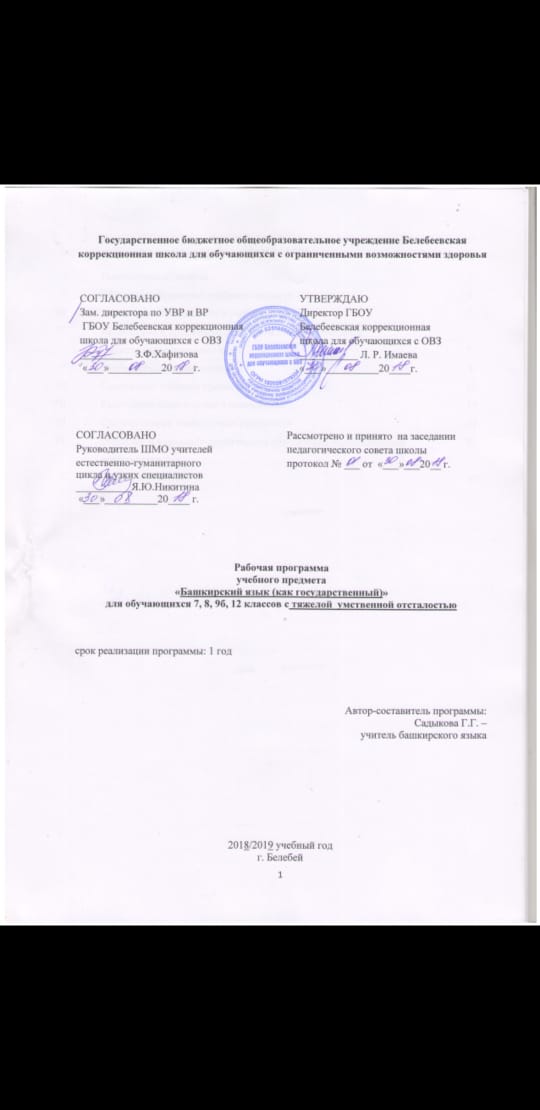 Оглавлениестр.Пояснительная  записка                                                                                               3Общая характеристика учебного предмета                                                                3Описание места предмета в учебном плане                                                               7Личностные и предметные результаты освоения учебного                                      8            предмета коррекционного курса                                            Учебно-тематические планы                                                                                        9Содержание учебного предмета                                                               14Календарно-тематическое планирование                                                                    20Система оценки планируемых результатов                                                                 82Описание материально-технического обеспечения образовательной                      82            деятельностиСписок литературы                                                                                                         83I. Пояснительная записка (Аңлатма яҙыу).Программа создана на основе: 1. Программы по башкирскому языку. (Для русскоязычных обучающихся 4 -9 классов школы с русским языком обучения коррекционной школы). 2. Примерные программы для обучающихся 4—9 классов по башкирскому (государственному) языку для образовательных организаций с русским языком обучения. Составитель: М.Г. Давлетшина, 2017 3. Примерные программы по башкирскому языку для 4-9 : для основных общеобразовательных организаций с русским языком обучения (изучающих башкирский язык как государственный). Составитель: Габитова З.М.–Уфа: «Китап», 2015. 4. Программы по башкирскому языку. (Для русскоязычных учащихся I-X классов школ с русским языком обучения). Составители : Усманова М.Г., Габитова З.М. – Ижевск: «КнигоГрад», 2008 5. Базисного учебного плана специальных (коррекционных) образовательных учреждений для обучающихся, воспитанников с ограниченными возможностями здоровья (II вариант), письмо Министерства образования Республики Башкортостан от 08.08.2011 года № 16-10/206. Рабочая программа по башкирскому языку (как государственный) для русскоязычных обучающихся 7,8,9б,12 классов с тяжелой умственной отсталостью.Уҡытыу рус телендә алып барылған мәктәптә 7,8,9, 12-се кластары өсөн башҡорт (дәүләт) теленән эш программаһы.Эш прогаммаһы:7,8,9-сы класта -  68 сәғәткә бүленгән (аҙнаға 2 сәғәт),. 	12-се класта - 17 сәғәткә бүленгән (2 аҙнаға 1 сәғәт).Дәреслектәр: УсмановаЗ.М., Дәүләтшина М.С. Башҡорт теле: Уҡытыу рус телендә алып барылған мәктәптәрҙең 4-се,6-сы, 9-сы  кластар уҡыусылары өсөн дәреслектәр. – Өфө : Китап, 2006. Программа кимәле : базис. Уҡытыусының тел буйынса уҡыу - уҡытыу методик комплекты: УсмановаЗ.М., Дәүләтшина М.С. Урыҫ мәктәптәрендә башҡорт телен уҡытыуҙы ойоштороу буйынса методик кәңәштәр. – Өфө: Башҡортостан, 2006. Уҡытыу рус телендә алып барылған мәктәптәрҙә башҡорт (дәүләт) теле һәм туған (башҡорт) тел буйынса берҙәм талаптар. Уҡыусылар өсөн тел буйынса уҡыу- уҡытыу методик комплекты : УсмановаЗ.М., Дәүләтшина М.С.  Башҡорт теле: Уҡытыу рус телендә алып барылған мәктәптәрҙең 4-се, 5-се,6-сы, 9-сы  класы уҡыусылары өсөн дәреслектәр. – Өфө: Китап, 2006. II.Общая характеристика учебного предмета (Предметҡа дөйөм характеристика)Программа нацелена на реализацию требований федеральных и республиканских Законов: «О языках народов РФ», «Об образовании», «О языках народов РБ», также на реализацию личностно-ориентированного, дифференцированного, коммуникативно-когнитивного, системно-деятельностного подхода к обучению башкирскому языку. Авторская программа по государственному башкирскому языку для обучающихся коррекционных школ и классов ГБОУ Белебеевская коррекционная школа для обучающихся с ОВЗ с тяжелой умственной отсталостью  составлена с учетом особенностей познавательной деятельности детей с нарушением интеллекта на основе программы по башкирскому для русскоязычных обучающихся I-XI классов школ с русским языком обучения коллектива авторов под редакцией Тулумбаева Х.А. и Усмановой М.Г. , примерной программы по башкирскому языку для 4-9 классов: для основных общеобразовательных организаций с русским языком обучения под редакцией Габитовой З.М. и примерной программы по башкирскому языку для 1-4 классов: для основных общеобразовательных организаций с русским языком обучения под редакцией Давлетшиной М.Г. Программа нацелена на реализацию требований федеральных и республиканских Законов: «О языках народов РФ», «Об образовании», «О языках народов РБ», также на реализацию личностно-ориентированного, дифференцированного, коммуникативно-когнитивного, системно-деятельностного подхода к обучению башкирскому языку. Данная программа адаптирована для коррекционной школы и в ней учитывается специфика психофизического развития детей. Целью обучения башкирскому языку в коррекционной школе является формирование элементарной коммуникативной компетенции умственно-отсталого школьника на доступном для него уровне в основных видах речевой деятельности: аудировании, говорении, чтении и письме. Элементарная коммуникативная компетенция понимается как способность и готовность обучающегося осуществлять межличностное и межкультурное общение с носителями изучаемого языка в устной форме в 4 ограниченном круге типичных ситуаций и сфер общения, доступных для него. Программа содержит материал, помогающий обучающимся коррекционных школ достичь знаний и умений, который необходим им для социальной адаптации. На уроках башкирского языка ставятся следующие цели и задачи: - научиться на минимуме словарного запаса изъясняться на обучаемом языке; - на бытовом уровне понимать речь собеседника; - практически применять язык вне школьной среды. Исходя из этих задач, обучение в школе носит элементарно-практический характер. Специальной задачей обучения башкирскому языку в коррекционной школе является коррекция речи и мышления детей с нарушениями интеллекта. Обучающиеся, прошедшие курс «Башкирский (государственный) язык»: приобретут начальные навыки общения в устной и письменной форме с носителями башкирского языка на основе своих речевых возможностей и потребностей; освоят правила речевого поведения; освоят начальные лингвистические представления, необходимые для овладения на элементарном уровне устной и письменной речью на башкирском языке, расширяя, таким образом, лингвистический кругозор; сформируют дружелюбное отношение и толерантность к носителям другого языка; коммуникативные умения по видам речевой деятельности. В говорении: вести и поддерживать элементарный диалог: этикетный, диалог-расспрос; кратко описывать и охарактеризовать предмет, картинку, персонаж; рассказывать о себе, своей семье, друге, школе, родном крае, стране и т. п. (в пределах тематики); воспроизводить наизусть небольшие произведения детского фольклора: рифмовки, стихотворения, песни. В аудировании: понимать на слух речь учителя по ведению урока; связные высказывания учителя, построенные на знакомом материале или содержащие некоторые незнакомые слова; выказывания одноклассников; понимать основную информацию услышанного (небольшие тексты и сообщения, построенные на изученном речевом материале, как при непосредственном общении, так и при восприятии аудиозаписи); извлекать конкретную информацию из услышанного; вербально или невербально реагировать на услышанное.  В чтении научатся читать: с помощью (изученных) правил чтения и с правильным словесным ударением; с правильным логическим и фразовым ударением простые нераспространѐнные предложения; основные коммуникативные типы предложений (повествовательные, вопросительные, побудительные, восклицательные). В письме: правильно списывать; выполнять лексические упражнения; делать подписи к рисункам; писать открытки-поздравления с праздником и днѐм рождения; писать личные письма в рамках изучаемой тематики с опорой на образец; правильно оформлять конверт (с опорой на образец). Дети с нарушениями интеллекта, как правило, начинают говорить значительно позже своих сверстников, чем их нормально развивающиеся сверстники. Процесс овладения речью значительно затруднена вследствие неполноценности их психического развития. Разговорная речь представляет собой сложный вид речевой деятельности. Она включает в себя вопросы и ответы, описание предметов и явлений. Основным методом обучения является беседа. Беседа организуется в процессе ознакомления с предметами и явлениями окружающей действительности. Другим методом организации уроков является наглядный метод. Применимо к изучению языка: наблюдение за изменениями в природе, в быту и труде людей. В наглядный метод входит демонстрация предмета, о котором идет речь. Наглядность является обязательной частью любого урока. Главным компонентом беседы является речь самих обучающихся. Учитель руководит речевой деятельностью обучающихся. При формировании ответа на вопрос у обучающихся закрепляются навыки правильно строить предложение. Учитывая сложный состав обучающихся школы, программы по всем предметам указывают на разноуровневые требования к овладению знаниями: 1 – базовый уровень, 2- минимально необходимый. На уроках башкирского языка деление по возможностям обучающихся становится ещѐ разнообразней, так как в одном классе обучаются дети с разной степенью подготовки к обучению на родном и неродном языке. Разноуровневое обучение дает учителю возможность практически осуществить дифференцированный подход к обучению обучающихся с нарушением интеллекта. Программа построена на тематической основе. Учебный материал отобран и расположен по темам, выделенным с  учетом наиболее типичных сфер общения. («Семья», «Школа», «Времена года» и т.д.). На каждом занятии рекомендуется сочетать теоретическую и практическую работу. Вступительная часть урока обязательно включает в себя организационный момент, фонетические упражнения и повторение пройденного материала. Далее идет объяснение новой темы с использованием наглядностей, закрепление с помощью раздаточного материала и учебника. В заключении подводится итог, дается оценка работы каждого обучающегося исходя из возможностей . На уроках используется различная наглядность: рисунки, иллюстрации, картинки, предметы, раздаточные материалы, карта, алфавит и ИКТ (компьютеры, электронные учебники и пособия, интерактивная доска). На уроках башкирского языка значительное место отводится развитию речи. Основными видами работы в этом направлении являются беседы, заучивание с голоса учителя сначала слов и фраз, затем коротких стихотворений, загадок, считалок. Учитель показывает предмет, произносит на русском языке, а потом на башкирском языке. Новое слово сразу произносится хором и поодиночке. Прежде чем произносить фонетически сложные слова, необходимо выделить трудный звук или звукосочетание и потренироваться в изолированном произношении. В начале учебного года в 6-11 классах необходимо вспомнить произношение специфических башкирских звуков и графическое изображение при письме. В 6 классе у некоторых обучающихся отсутствует письмо. В связи с этим нужно опираться на программу коррекционных школ для второго и последующих классов можно использовать тренировочное письмо, прописи и рабочие тетради в составе УМК по башкирскому языку. Для постановки звуков нужно показывать в действии речевой аппарат и обладать логопедическими знаниями. В 5 классе обучающиеся могут перейти к письму букв, слов. Материал по каждой теме представляет собой законченный блок, имеющий единую систему и включающий следующие разделы: 1. фонетический материал; 2. лексический материал; 3. грамматический материал; 4. материал по развитию речи; 5. дополнительный материал или материал для изучения. Первым разделом является фонетический материал. Звуки речи составляют материальную основу языка, и овладение умениями и навыками правильного произношения звуков является необходимым условием для практического освоения языка. Материал этого раздела отобран с учетом того, что между звуками башкирского и русского языков имеются  существенные расхождения. Кроме звуков, имеющихся в обоих языках, в башкирском языке есть специфические звуки (гласные: ә, ө, ү, согласные; ң, ҫ, ғ, ҙ, һ, ҡ). Необходимость лексического материала обусловлена тем, что изучение любого языка начинается с накопления слов, создания определенного словарного запаса. В этот раздел включены слова, представляющие собой имена существительные (слова, обозначающие предметы, явления, события). Широко используются минутки чистописания, где обучающиеся повторяют правописание и соединение звуков, слогов и слов. Например: ҙ – ҙу – ҙур, ҡ – ҡа – ҡар, һ- һа – һауыт, ғ- ға- ағас. Основным видом деятельности на уроках башкирского языка является аудирование (слушание и понимание речи учителя) и диалогическая речь между учителем и между учениками. В разделе «Дополнительный материал или материал для изучения» даются стихотворения, поговорки, пословицы, загадки, потешки, имеющие познавательное и образовательное значение. Иногда упражнений учебника и закрепляющего материала не достаточно для усвоения темы, поэтому по ситуации даны дополнительные материалы. Указанные разделы имеют между собой сквозную тематическую связь. Исходя из особенностей обучающихся, и опираясь на данную программу, на уроках используются в  коррекционной школе учебники башкирского языка 4-х- 9-х классов для русскоязычных обучающихся. Тематический принцип изложения программы не всегда дает возможность давать материал по учебнику, широко используются дополнительные учебники, методические руководства по изучению языка и материалы газет и журналов, издающихся на башкирском языке. Методические пособия башкирского языка являются необходимой настольной книгой учителя.Эш программаһы Башҡортостан Республикаһы Мәғариф министрлығы тарафынан раҫланған «Башҡорт теленән программа» (Уҡытыу рус телендә алып барылған мәктәптәрҙең I-IX кластары өсөн) нигеҙендә төҙөлдө. Төҙөүселәре: Толомбаев Х. А., Дәүләтшина М.С., Ғәбитова З. М., Усманова М. Г.- Ижевск: «Книгоград», 2008. Башҡортостан Мәғариф Министрлығы тарафынан тәҡдим ителгән программа Бәләбәй коррекцион мәктәбе бюджет дөйөм белем биреү учреждениеhының «Уҡыту планы»на ярашлы рәүештә тормошҡа ашырыла. Был эш программаһында федераль һәм республика закондары талаптары тормошҡа ашырыла: «Рәсәй Федерацияһы халыҡтары телдәре тураһында» законы 24.07.1998 N 126-ФЗ; «Рәсәй Федерацияһының «Мәғарифе тураһында»» законы 29.12.2012 N 273-ФЗ;«Башҡортостан Республикаһы халыҡтары телдәре тураһында» законы15.02.1999 N 216-з; Башҡортостан Республикаһының «Мәғариф тураһында» законы 27.02.2015 N 192-з. Программаның йөкмәткеһе 3 йүнәлештә төҙөлгән:  Телмәр эшмәкәрлеген формалаштырыу, телдең системаһын (фонетика, лексика, орфография, орфоэпия, грамматика, пунктуация) өйрәнеү, бәйләнешле текст менән эшләргә өйрәтеүҙе күҙ уңында тота. Шулай уҡ унда милли тәрбиә тураһында ла мәсьәлә күтәрелә.  Тел менән әҙәби материалдары бергә ҡушып өйрәнелә (интеграция).  Лингвистик һәм әҙәби күренештәр, уҡыу материалы нигеҙендә, практик ҡулланыу маҡсатынан сығып өйрәнелә (коммуникатив йүнәлеш). Маҡсаттар һәм бурыстар:  Балаларҙың һүҙлек запасын арттырыу, шул һүҙҙәрҙе телмәрҙә ҡулланыу күнекмәләрен әүҙемләштереү.  Грамматик материалды үҙләштереү, уны дөрөҫ файҙаланып, бәйләнешле һөйләү, яҙыу күнекмәләрен артабан үҫтереү.  Республиканың тәбиғәте, халҡы, улар араһында башҡорттар, уларҙың тормошо, тарихы, хеҙмәте, көнкүреше, ғөрөф-ғәҙәттәре, йолалары.  Башҡортостан Республикаһының дәүләт символдары, башҡорт халҡының күренекле шәхестәре тураһында белемдәрҙе киңәйтеү.  Программала бирелгән шиғырҙарҙы ятлау, башҡортса йырҙар өйрәнеү һәм башҡарыу. Башҡортса телмәр төҙөү. Уҡыу - уҡытыу программаһында планлаштарылған һөҙөмтәләрҙе үҙләштерелеүен баһалау. Класта һәм өйҙә башҡарыла торған яҙма эштәр өйрәтеү һәм тикшереү характерында була. Башҡорт теленең сирек аҙағында йомғаҡлау контроль эштәре үткәрелә. Ағымдағы контроль эштәр программаның өйрәнелгән материалын үҙләштереүҙе тикшереү маҡсатында уҙғарыла. Уларҙың төрө һәм үткәреү йышлығы өйрәнелә торған материалдың ҡатмарлылығынан, уҡыусыларҙың белем кимәленән сығып билдәләнә. Ағымдағы контроль эштәр өсөн уҡытыусы йә тотош дәресте, йә уның бер өлөшөн генә файҙалана ала. Сирек  аҙағында йомғаҡлау контроль эштәре мәктәп администрацияһы менән берлектә төҙөлгән график буйынса үткәрелә. Контроль эштәрҙе сиректең беренсе көнөндә һәм дүшәмбелә үткәреү тәҡдим ителмәй. Программа материалының үҙләштереү кимәле уҡыусыларҙың дәрестәрҙә телдән биргән яуаптарына һәм яҙма эштәренә ҡарап баһалана. Бының өсөн башҡорт теленән түбәндәге күләмдә контроль эштәр үткәреү ҡарала: контроль күсереп яҙыу - 4 сәғәт. III.Описание места предмета в учебном плане(«Башҡорт дәүләт теле»предметының уҡыу планындағы сәғәттәр бирелеше )Предмет «Башкирский язык » входит в образовательную область учебного плана государственного бюджетного общеобразовательного учреждения Белебеевская коррекционная школа для обучающихся с ограниченными возможностями здоровья. Количество часов по учебному плану в 5 – 9 классах – по 2 часа в неделю, в 10-12 классах – по 1 часу на 2 недели.Общее количество часов в соответствии с программой: 7 класс — 68 ч;8  класс – 68ч.;9 класс -  68ч.; 12 класс – 17ч.       Базис уҡыу планына ярашлы, Рәсәй Федерацияһының дөйөм белем биреү мәктәптәрендә «Башҡорт дәүләт теле» предметын өйрәнеүгә 5-9-сы класта бөтәһе 68 сәғәткә (аҙнаға 2 сәғәт иҫәбенән), 10-12-се класта 17 сәғәткә бүленгән (2 аҙнаға 1 сәғәт) бүленә.        Шуларҙың 4 сәғәте - контроль күсереп яҙыу. IV.Личностные и предметные результаты освоения учебного предмета коррекционного курса (Планлаштырылған һөҙөмтәләр)В программе не предусмотрены критерии и нормы оценивания знаний, так как все методы  контроля умений, знаний и навыков не отражают истинное понимания языка. Обучающиеся  подразделяются на группы детей, которые:  1) есть речь и письмо, отсутствует чтение; 2) отсутствует речь, письмо, чтение. В классе с сильным составом учеников возможно проведение контрольного списывания, тестирования (устно) для диагностики и мониторинга знаний обучающихся.Оценивание знаний является стимулом для изучения языка, поэтому учителю необходимо выставлять оценки по возможности обучающегося. Программа построена на основе минимальных требований  к обучающимся по изучению башкирского языка.Шәхси һөҙөмтәләр (личностные результаты). Баланы шәхес итеп үҫтереү, кешелек сифаттарын тәрбиәләү. Уны үҙ аллы үҫешкә, камиллашыу оҫталығына өйрәтеү. һөҙөмтәлә уҡымышлы, үҙ еренең, иленең, халҡының ҡиммәттәренә төшөнгән, уны һанлаған һәм һаҡлаған, яҡлаған социум итеп формалаштырыуға башланғыс нигеҙ һалыу.Метапредмет һөҙөмтәләре (метапредметные результаты). Танып белеү, ойоштopoy һәм коммуникатив эшмәкәрлек, йәғни баланы үҙ аллы уҡырға, белем алырға өйрәтеү. Шәхси эшмәкәрлек баланы уҡымышлы һәм аңлы шәхес итеп үҫтереү. Эшмәкәрлекте уның тормош һәм кешелеклелек ҡиммәттәрен, әхлаҡи һәм мораль нормаларҙы аңлап ҡабул итеүеп, әйләнә- тирәләге күренештәргә һәм ваҡиғаларға шәхси ҡарашын формалаштырыуға йүнәлтеү. Ойоштороу эшмәкәрлеге танып белеү процесы менән идара итеүҙе күҙ уңында тота: эшмәкәрлекте күҙаллау, планлаштырыу, башҡарыу, тикшереү, үҙгәрештәр индереү һәм баһалауҙы үҙ эсенә ала. Танып белеү эшмәкәрлеге тейешле мәғлүмәтте эҙләп табыу һәм анализлауҙы, проблемаларҙы хәл итеү юлдарын эҙләүҙе һәм ҡулланыуҙы тәьмин итә. Аралашыу эшмәкәрлеге белем алыу процесында арала- шырға өйрәнеүҙе ойоштороу ға йүнәлтелгән. Ул башҡа кешеләрҙе тыңлай белеү һәм аңлауҙы, мәғлүмәтте теүәл тапшырыуҙы үҙ эсенә ала. Предмет һөҙөмтәләре (предметные результаты).Уҡыу предметын өйрәнеүҙә яңы белем үҙләштереү, уны эшкәртеү һәм ҡулланыу өлкәһендә тейешле тәжрибә туплау, телде милли үҙаң нигеҙе булараҡ аңлау; телмәр этикетына, аралашыуҙа төрлө тасуири тел сараларына эйә булыу; әҙәбиәтте милләт һәм халыҡ-ара мәҙәниәттең күрһәткесе булараҡ аңлау. V. Учебно-тематические планы (укытыу-тематик план) 7 класс	8  класс  9б класс12 классVI. Уҡытыу предметының  йөкмәткеһе(содержание учебного предмета )    7 классУҡытыу урыҫ телендҽ барған коррекцион мҽктҽптҽ 7-се класында башҡорт теле дҽрестҽрендҽ түбҽндҽге бурыстар тҿп урында тора: 1. VI класта башҡорт теле дҽрестҽрендҽ үткҽн материалдарҙы телмҽрҙҽ ҡулланыу һҽм үҫтереү.  2. Тҽҡдим ителгҽн темалар буйынса балаларҙың һүҙлек запасын арттырыу, телмҽр күнекмҽлҽрен камиллаштырыу. 3. Башҡорт теленең ҿндҽрен, һүҙҙҽрен дҿрҿҫ ҽйтергҽ ҿйрҽтеү. 4. Башҡортса йырҙар, бейеүҙҽр ҿйрҽнеү, уйындар уйнау, һүрҽттҽр тҿшҿрҿү. 5. Һҽр тема буйынса үтелгҽндҽр буйынса эш барышында тыуған республика менҽн таныштырыуҙы дауам итеү. Һаумы, мәктәп! (17с.) Был тема (1 сентябрь – Белем көнө.Мәктәп, уҡыу, белем алыу, тел өйрәнеү) башлыса “Көҙ” темаһы менән бергә үрелеп бара. Бер үк ваҡытта, уҡыусыларҙың йәйге каникулды нисек үткәреүе тураһында әңгәмә үткәреү, фекер алышыуҙар ойошторола. Был темаларға ҡағылышлы һүҙҙәр, һүҙбәйләнештәр, һөйләмдәр иҫкә төшөрөлә, һүҙлек запасын байытыу йәһәтенән яңылары үҙләштерелә.Башҡорт теленең өн-хәрефтәре, ҡалын һәм нәҙек һуҙынҡылар.  Минең ғаилә. (6с.)Был теманы үҙләштереү барышында уҡыусы үҙе тураһында,үҙенең ғаилә ағзалары, яҡындары тураһында  һөйләргә өйрәнергә тейеш. к -г ,ҡ-ғ тартынҡыларының сиратлашыуы. Атай-әсәйем тураһында. Беҙҙең фатир. К.Булат.Әсәйем икмәк бешерә.Ф.Рәхимғолова. Өләсәйем.        3.  Аҙыҡ – түлек.(10с.) С.Әлибай.Икмәк.Ашығыҙ тәмле булһын!Телмәр үҫтереү.Ф.Туғыҙбаева.Сәй эсеү.         4. Башҡортостанды беләһеңме? (18с.)Ҡайҙан? һорауы Нимә менән? һорауы.Сәйәхәт.Һандар.Ҡалын һәм нәҙек һуҙынҡылар. Һанай беләһеңме? Өҫ кейемдәре.Аяҡ кейемдәре. У,ү хәрефтәре. Р.Ураҡсина.Үҫкәнмен.О,ө   хәрефтәре.Ы,э   хәрефтәре. Уйынсыҡтар.Я,ю хәрефтәре.          5. Кеше. Тән өлөштәре.(17с.)Һөнәрҙәр. Һөнәрҙәр.Телмәр үҫтереү. Ш.Биҡҡол.Себештәр.Телмәр үҫтереү. Ш.Ғәлиев.Тешем. К.Ушинский.Дарыу. Еләк-емеш. Телмәр үҫтереү.В(у-ү)хәрефтәре. Йәшелсә.Таҙалыҡ.	обучающиеся  7 класса должны знать: буквы, звуки башкирского языка, уметь: письменная речь - писать буквы башкирского алфавита; - списывать слова/предложения на башкирском языке. владеть:аудированием, умением участвовать в элементарном этикетном диалоге (знакомство, поздравление, благодарность, приветствие) формируемые компетенции: коммуникативные, информационные, учебно-познавательные8 классУҡытыу урыҫ телендҽ барған коррекцион мҽктҽптҽрҙең 8-се класында башҡорт теле дҽрестҽрендҽ түбҽндҽге бурыстар тҿп урында тора: 1. Бҽлҽкҽй класта башҡорт теле дҽрестҽрендҽ үҙлҽштерелгҽндиалогик, монологик телмҽр күнекмҽлҽрен камиллаштырыу, материалдарҙы телмҽрҙҽ ҡулланыу һҽм үҫтереү. 2. Тҽҡдим ителгҽн темалар буйынса балаларҙың һүҙлек запасын арттырыу, телмҽр күнекмҽлҽрен ҽүҙемлҽштереү, һорау биреү.  3. Һүҙлек һүҙҙҽрен үҙлҽштереү, уларҙы һҿйлҽшеүҙҽ, яҙыуҙа дҿрҿҫ ҡулланыу һүҙ байлығын арттырыу. 4. Программаға ярашлы грамматик матепиалды үҙлҽштереү, уларҙы телмҽрҙҽ дҿрҿҫ ҡуллана белеү. 5. Тыуған республика менҽн таныштырыуҙы дауам итеү. Башҡортса шиғырҙар ятлау, йырҙар ҿйрҽнеү, уйындар уйнау. Һаумы, мәктәп! - 8 сәғ. Белем көнө. Башкорт теленең үҙенсәлекле өн - хәрефтәре. Беҙ йәйге каникулды нисек үткәрҙек? Башҡорт теленең алфавиты. Беҙҙең ғаилә.Предмет белдергән һүҙҙәр. Беҙҙең мәктәп. Көҙгө көндәр. Ҡурай моңо. Әсәй ниңә һөйөндө? Үҙем тураһында.- 10 сәғ. Таныш булайыҡ! Минең туғандарым күп, дуҫым да шәп. Һеҙҙең өйөгөҙ ҡайҙа? Минең бер көнөм. Яңы фатир. Минең ярҙамым.	Йыл миҙгелдәре. -8 сәғ. Яҙғы айҙар һәм тәбиғәт. Бабай менән һыу инәһе. Йәйге айҙар һәм тәбиғәт. Көҙгө айҙар һәм тәбиғәт.Ҡышҡы айҙар һәм тәбиғәт. Дүрт теләк. Йыл миҙгелдәрен тикшереү.Яңы йыл менән! - 8 сәғ. Башҡортостанда ҡыш. “Алдаҡсы йондоҙҙар” (Ф. Иҫәнғолов.) Ҡоштарға ярҙам итегеҙ. Грипп тейә күрмәһен! Ҡышҡы уйындар. Байрам менән ҡотлайым! “Әсә рәхмәте” (Ә. Ихсан).  Әсәйем, өләсәйем. Туғанлыҡ терминдары.Кеше. Тән ағзалары. Шәхси гигиена. - 6сәғ. “Уңған ҡыҙ” (И. Ғүмәрова). Кеше. Уның тән өлөштәре.Шәхси гигиена. Был нимәләр? Кемдеке?Ул кем булып һәм ҡайҙа эшләй? Дарыу үләндәре беҙҙең ярҙамсы.Башҡортостанды беләһеңме? - 8 сәғ. Урал – башҡорт иле. “Республиканың тыуған көнө!” Г. Ситдиҡова. Башҡортостан флагы. “Салауат Юлаев һәйкәле” (Р. Латипова, Р. Камалова). Өфө ҡалаһы.Аҙыҡ-түлек. Кейем-һалым. Өй. Магазин. Баҙар. - 7 сәғ. Аҙыҡ-түлек магазинында. Кейем-һалым.“Яңы күлдәк” (Ф. Туғыҙбаева). Магазинда. Тыуған көн. Аш-һыу. Аш-һыу әҙерләйбеҙ.Нисек? Нимә менән?Яҙ етте. – 6 сәғ. Яҙғы көндәр.Телмәр үҫтереү. Ҡоштар. Минең дуҫым -  компьютер. Ваҡыт күпме? Еңеү көнө. Һаулығыңды һаҡлай бел.Яҙғы эштәр. – 5 сәғ. “Баҡсасы һәм уның улдары” (К Ушинский)Эш ҡоралдары. “Суфия” (С. Агиш). Яҙғы сәскәләр. Яҙғы байрамдар.Яҙғы байрамдар. – 2 сәғ. Һабантуй.Обучающиеся 8 класса должны  знать: буквы, звуки башкирского языка, отдельные слова и выражения по пройденным темам. уметь: письменная речь - писать буквы башкирского алфавита; - списывать слова/предложения на башкирском языке. чтение -читать выразительно вслух небольшие тексты, соотносить графический образ слова с его звуковым образом в процессе чтения и письма; владеть:аудированием, умением участвовать в элементарном этикетном диалоге (знакомство, поздравление, благодарность, приветствие) формируемые компетенции: коммуникативные, информационные, учебно-познавательные9 классУҡытыу  рус телендә  алып  барылған  мәктәптәрҙә  башҡорт телен өйрәтеүҙең үҙенсәлектәре: Балаларҙы һөйләшергә өйрәтеү  үҙәк бурыс.2.Был дәрестәрҙә балаларҙы башҡортса һөйләшергә, уҡырға, элементтар яҙырға өйрәтеү бергә алып барыла. Тел менән әҙәби материалдары бергә ҡушып өйрәнелә (интеграция).3.Башҡорт теле мотлаҡ практик рәүештә өйрәнелә. Лингвистик һәм әҙәби күренештәр, уҡыу материалы нигеҙендә, практик ҡулланыу маҡсатынан сығып өйрәнелә (коммуникатив йүнәлеш).    Темалар бирелеше:	Һаумы, мәктәп!  (6с.)	Эш төрҙәре «Көҙ» темаһы менән берлектә алып барыла. «Көҙ» һәм «Мәктәп» темаһына шиғырҙар, әҫәрҙәр уҡыу; мәҡәл, әйтемдәр, йомаҡтар, һынамыштарҙы иҫкә төшөрөү.	Алдағы кластарҙа үтелгәндәрҙе системалаштырыу, яңы мәғлүмәт менән таныштырыу. Һөйләү һәм яҙыу телмәрен үҫтереү өҫтөндә эш дауам итә. 	Ергә мәрхәмәт – илгә бәрәкәт. (7с.)  	Тыуған Республикаға ҡарата мөхәббәт, ғорурлыҡ тойғоһо, тәбиғәткә һаҡсыл ҡараш тәрбиәләргә. Улар тураһында һөйләргә, яҙырға өйрәтеү. Башҡортостандың ер аҫты, ер өҫтө байлыҡтары тураһында әңгәмәләр үткәреү, экскурсиялар ойоштороу.	Атамалар ни һөйләй?  (9с.)	Кеше тормошонда атамаларҙың да (кеше исеме, фамилияһы, атаһының исеме; ауыл, ҡала, тау, йылға һ.б.) роле ҙур. Унһыҙ тормошто күҙ алдынала килтереп булмай. Атамалар бик күп. Тел ғилемендә уларҙы өйрәнеүсе фән бар. Ул – ономистика. Онамистика фәне үҙе бер нисә тармаҡтан тора: антропонимика, этнонимика, милли, халыҡ, ҡәбилә исемдәрен, зоонимика ҡош-ҡорт, хайуан ҡушаматтарын, космонимика өйрәнеүсе фән.	Был теманы үтеү уҡыусының бала саҡтан уҡ үҙҙәре йәшәгән ауыл, ҡала, уларҙың янындағы атамаларҙың мәғәнәләрен белергә теләгән ҡыҙыҡһыныуын ҡәнәғәтләндерә, тыуған төйәк менән ғорурланырға мөмкинлек бирә. Сөнки атамаларҙа ил тарихы, ер һәм ошо ерҙә йәшәгән халыҡтың тел үҙенсәлектәре, халыҡ тормошо, ғөрөф-ғәҙәте, йолалары һ.б. сағыла. 	Беҙ ҡышты ла яратабыҙ. (7с.) Бәйләнешле телмәрҙең яҙма һәм телдән формаларына берҙәй әһәмиәт бирелә. Ҡыш миҙгеле, уның үҙенсәлектәре тураһында һөйләү күҙ уңында тотола.	Башҡортостан театрҙары.  (5с.)Башҡортостанда театр сәнғәте. Республикалағы театрҙар һәм уларҙың эшмәкәрлеге хаҡында дөйөм мәғлүмәт биреү. М.Ғафури исемендәге Башҡорт Академия драма театрының барлыҡҡа килеүе тарихы (халыҡ артистары З.Бикбулатова, А.Мөбәрәков, Г.Мөбәрәкова). Театрҙың күренекле артистарының тормошо һәм ижады менән таныштырыу, улар тураһында һөйләргә өйрәтеү.Театрҙың үткәне һәм киләсәге буйынса фекер алышыу ойоштороу.	Башҡорт халыҡ ижады. (9с.) Халыҡ ижады тураһында дөйөм төшөнсә. Фольклорҙың коллектив ижад булыуы. Фольклор һәм яҙма әҙәбиәттең айырмаһын билдәләү, улар тураһында һөйләргә өйрәтеү.	Башҡорт аты.  (9с.)Уҡыусылырҙы башҡорт атының килеп сығыуы, тарихи үткәне менән таныштырыу. Аттарҙың кеше тормошондағы мөһим ролен билдәләү. Йәш үһенсәлектәре буйынса бүленеүен билдәләү, уҡыусылырҙан дөрөҫ итеп әйттереү. Аттарға ҡарата ҡыҙыҡһыныусанлыҡ, улар тураһында күберәк белеү теләге тыуҙырыу.	Башҡорт халыҡ милли аштары. (7с.) Башҡорт халҡының милли аштары менән таныштырыу. Уларҙы әҙерләү үҙенсәлектәрен билдәләү. Башҡорт милли аштары тураһында текстар менән таныштырыу.	Күңелле яҙ килә. (7с.)   Башҡортостандағы яҙғы тәбиғәт күренештәре.  Ҡала һәм ауылда яҙғы эштәр: ҡоштар, хайуандар һәм үҫемлектәр тормошо, яҙғы байрамдар тураһында әңгәмәләр үткәреү. Тәбиғәткә экскурсиялар ойоштороу. Дарыу үләндәренән гербарийҙар төҙөү, Еңеү көнөн билдәләү. Һуғыш ветерандары менән осрашыу, иҫтәлектәр яҙып алыу буйынса эш дауам итә.	Уҡыусылырҙың һөйләү, яҙыу телмәрен үҫтереү өҫтөндә ентекле эш дауам итә. Обучающиеся 9 класса должны  знать: буквы, звуки башкирского языка, отдельные слова и выражения по пройденным темам. уметь: письменная речь - писать буквы башкирского алфавита; - списывать слова/предложения на башкирском языке. чтение - читать выразительно вслух небольшие тексты, аудирование - участвовать в элементарном этикетном диалоге (знакомство, поздравление, благодарность, приветствие) владеть:умением различать на слух звуки, звукосочетания, слова, предложения башкирского языка; воспринимать и понимать речь учителя и одноклассников в процессе диалогического общения на уроке.       формируемые компетенции: коммуникативные, информационные, учебно-познавательные12 классУҡытыу  рус телендә  алып  барылған  мәктәптәрҙә  башҡорт телен өйрәтеүҙең үҙенсәлектәре: Балаларҙы һөйләшергә өйрәтеү  үҙәк бурыс.Был дәрестәрҙә балаларҙы башҡортса һөйләшергә, уҡырға, элементтар яҙырға өйрәтеү бергә алып барыла. Тел менән әҙәби материалдары бергә ҡушып өйрәнелә (интеграция).Башҡорт теле мотлаҡ практик рәүештә өйрәнелә. Лингвистик һәм әҙәби күренештәр, уҡыу материалы нигеҙендә, практик ҡулланыу маҡсатынан сығып өйрәнелә (коммуникатив йүнәлеш).    Темалар:	Һаумы, мәктәп!  (2с.)Эш төрҙәре «Көҙ» темаһы менән берлектә алып барыла. «Көҙ» һәм «Мәктәп» темаһына шиғырҙар, әҫәрҙәр уҡыу; мәҡәл, әйтемдәр, йомаҡтар, һынамыштарҙы иҫкә төшөрөү.Алдағы кластарҙа үтелгәндәрҙе системалаштырыу, яңы мәғлүмәт менән таныштырыу. Һөйләү һәм яҙыу телмәрен үҫтереү өҫтөндә эш дауам итә.	Ергә мәрхәмәт – илгә бәрәкәт. (2с.)  Тыуған Республикаға ҡарата мөхәббәт, ғорурлыҡ тойғоһо, тәбиғәткә һаҡсыл ҡараш тәрбиәләргә. Улар тураһында һөйләргә, яҙырға өйрәтеү. Башҡортостандың ер аҫты, ер өҫтө байлыҡтары тураһында әңгәмәләр үткәреү, экскурсиялар ойоштороу.	Атамалар ни һөйләй? (2с.) 	Кеше тормошонда атамаларҙың да (кеше исеме, фамилияһы, атаһының исеме; ауыл, ҡала, тау, йылға һ.б.) роле ҙур. Унһыҙ тормошто күҙ алдынала килтереп булмай. Атамалар бик күп. Тел ғилемендә уларҙы өйрәнеүсе фән бар. Ул – ономистика. Онамистика фәне үҙе бер нисә тармаҡтан тора: антропонимика, этнонимика, милли, халыҡ, ҡәбилә исемдәрен, зоонимика ҡош-ҡорт, хайуан ҡушаматтарын, космонимика өйрәнеүсе фән.	Был теманы үтеү уҡыусының бала саҡтан уҡ үҙҙәре йәшәгән ауыл, ҡала, уларҙың янындағы атамаларҙың мәғәнәләрен белергә теләгән ҡыҙыҡһыныуын ҡәнәғәтләндерә, тыуған төйәк менән ғорурланырға мөмкинлек бирә. Сөнки атамаларҙа ил тарихы, ер һәм ошо ерҙә йәшәгән халыҡтың тел үҙенсәлектәре, халыҡ тормошо, ғөрөф-ғәҙәте, йолалары һ.б. сағыла. 	Беҙ ҡышты ла яратабыҙ.  (2с.)Бәйләнешле телмәрҙең яҙма һәм телдән формаларына берҙәй әһәмиәт бирелә. Ҡыш миҙгеле, уның үҙенсәлектәре тураһында һөйләү күҙ уңында тотола.	Башҡорт театры. (3с.)Башҡортостанда театр сәнғәте. Республикалағы театрҙар һәм уларҙың эшмәкәрлеге хаҡында дөйөм мәғлүмәт биреү. М.Ғафури исемендәге Башҡорт Академия драма театрының барлыҡҡа килеүе тарихы (халыҡ артистары З.Бикбулатова, А.Мөбәрәков, Г.Мөбәрәкова). Театрҙың күренекле артистарының тормошо һәм ижады менән таныштырыу, улар тураһында һөйләргә өйрәтеү.Театрҙың үткәне һәм киләсәге буйынса фекер алышыу ойоштороу.	Башҡорт халыҡ ижады. (2с.)Халыҡ ижады тураһында дөйөм төшөнсә. Фольклорҙың коллектив ижад булыуы. Фольклор һәм яҙма әҙәбиәттең айырмаһын билдәләү, улар тураһында һөйләргә өйрәтеү.	Башҡорт аты. (2с.) Уҡыусылырҙы башҡорт атының килеп сығыуы, тарихи үткәне менән таныштырыу. Аттарҙың кеше тормошондағы мөһим ролен билдәләү. Йәш үһенсәлектәре буйынса бүленеүен билдәләү, уҡыусылырҙан дөрөҫ итеп әйттереү. Аттарға ҡарата ҡыҙыҡһыныусанлыҡ, улар тураһында күберәк белеү теләге тыуҙырыу.	Башҡорт  милли аштары. (2с.)Башҡорт халҡының милли аштары менән таныштырыу. Уларҙы әҙерләү үҙенсәлектәрен билдәләү. Башҡорт милли аштары тураһында текстар менән таныштырыу.	Уҡыусылырҙың һөйләү, яҙыу телмәрен үҫтереү өҫтөндә ентеклке эш дауам итә. Обучающиеся 12 класса должны знать: - 6-8 стихотворений наизусть (четверостишия); - слова и выражения по пройденным темам; - знать сюжеты сказок. должны уметь: - делить текст на смысловые части; - понимать о чем ведется разговор, понимать чтение; - выделять знакомые слова и фразы; - участвовать в беседе о родном; - уметь отвечать на вопросы; - уметь различать сказки от других жанров; - переводить слова из текста, составлять словосочетания и предложения с помощью этих слов; владеть:- пересказом  текста на русском языке; - переводом  текста с русского на башкирский, с башкирского на русский; - умением давать названия коротким текстам, делить их на смысловые части.формируемые компетенции: коммуникативные, информационные, учебно-познавательные      8 класс 9  класс 1 сирек12  классVIII.Система оценки планируемых результатов          (Планлаштырылған һөҙөмтәләр)	В программе предусмотрены критерии и нормы оценивания знаний, но все методы контроля умений, знаний и навыков не отражают истинное понимания языка. Обучающиеся   тяжелой умственной отсталости коррекционной школы 1)трудно осваивают речь и письмо, 2) отсутствует письмо, но есть речь и чтение, 3) есть речь и письмо, отсутствует чтение; 4) отсутствует речь, письмо, чтение. 	Оценивание знаний является стимулом для изучения языка, поэтому учителю необходимо выставлять оценки по возможности ученика. 	Для оценки сформированности каждого действия используется следующую систему оценки: Оценка «5» — способен самостоятельно применять действие, но иногда допускает ошибки, которые исправляет по замечанию учителя Оценка «4» — способен самостоятельно выполнять действие в определенных ситуациях, нередко допускает ошибки, которые исправляет по прямому указанию учителя; Оценка «3» — преимущественно выполняет действие по указанию учителя, в отдельных ситуациях способен выполнить его самостоятельно;  Оценка «2» — смысл действия понимает, связывает с конкретной ситуацией, выполняет действие только по прямому указанию учителя, при необходимости требуется оказание помощи; IX. Описание материально-технического обеспеченияобразовательной деятельностиЭффективность преподавания во многом зависит не только от содержания учебного материала, но и от условий обучения. Одним из важнейших факторов совершенствования учебно-воспитательного процесса является кабинетная система.         Кабинет, в котором проходит  индивидуальное обучение  соответствует следующим требованиям по санитарно-эпидемиологические правила и нормативы СанПиН 2.4.2.2821-1 (от 29 декабря . N 189)Для подбора учебной мебели соответственно росту обучающихся производится ее цветовая маркировка (согласно СанПиН 2.4.2.2821-10 п.5.4)Ученическая мебель изготовлена из материалов  безвредных для здоровья детей и соответствует росто-возрастным особенностям обучающегося и требованиям эргономики (согласно СанПиН 2.4.2.2821-10 п.5.2)При оборудовании учебных помещений соблюдаются размеры проходов и расстояния (согласно СанПиН 2.4.2.2821-10 п.5.6)Кабинет имеет  естественное освещение в соответствии с гигиеническими требованиями к естественному, искусственному, совмещенному освещению  (согласно СанПиН 2.4.2.2821-10 п.7.1.)В кабинете используется ТСО: компьютер,  проектор (технические средства установлены согласно СанПиН 2.4.2.2821.)X. Список литературыАслаев Т. Х., Атнағолова С.В. Телмәр үҫтереү буйынса сюжетлы картиналар.-Өфө:Китап, 1996.Баһауетдинова М.И., Г.Н. Йәғәфәрова- Башҡорт телен һәм әҙәбиәтен заманса уҡытыу.-Өфө: Китап, 2000Башҡорт теле грамматикаһы таблицаларҙа. Фонетика. Морфология. - Башҡортостандың бәләкәй даһийы. Өфө : «Эдвис» уҡытыу – методика үҙәге, 2008.Башҡорт әҙәбиәте буйынса аудио-видеоәсбап.- Өфө: Башҡортостан Республикаһының Мәғариф  министрлығы. 2005.Ғәбитова З. М., Усманова М. Ғ.- Уҡытыу урыҫ телендә алып барылған  мәктәптәрҙең 5 – 11-се  синыфтары өсөн «Башҡорт теле» дәреслегенә методик күрһәтмәләр.-Өфө: Китап, 2003. Толомбаев  Х.А.,  Дәүләтшина М.С.  Башҡорт  теле:  Уҡытыу  рус  телендә  алып  барылған  мәктәптәрҙең     5-9-сы  класс  уҡыусылары  өсөн  дәреслек.  – Өфө : Китап, 2010.Толомбаев Х.А., Дәүләтшина М. С., Сиразетдинов З. Ә. Башҡротса өйрәнәйек. Урыҫ мәктәптәренең 6-9– сы синыфтары өсөн башҡорт теленән электрон дәреслек. – Өфө: Мәғариф министрлығы, 2003.Усманова М. Ғ.  Башҡорт теле грамматикаһы таблицаларҙа һәм схемаларҙа. Китап, 2006 .Әхтәмов М.Х.- Башҡорт теленең антонимдар һүҙлеге.-Өфө: Китап,1987.  Әхтәмов М.Х.- Омонимдар һүҙлеге.-Өфө: Китап, 2006.№ т\бТема раздела  - БүлектәрВсего часовВсего часовТеоретические ЗанятияПрактические занятияПрактические занятия1.Һаумы, мәктәп! (17с.) Белем көнө.Танышыу.Беҙ уҡыусылар.Тыуған Башҡортостан. Ҡайҙа? һорауы.Һаумы, мәктәп! Уҡыу әсбаптары.Был кемдең?Һорауына яуап биреү.Аҙна көндәре.Уңыш йыябыҙ.17179982.Минең ғаилә. (6с.)Атай-әсәйем. Беҙҙең фатир. К.Булат.Әсәйем икмәк бешерә.Ф.Рәхимғолова. Өләсәйем.663333.Аҙыҡ – түлек.(10с.) Икмәк. С.Әлибай.Ашығыҙ тәмле булһын!Телмәр үҫтереү.Ф.Туғыҙбаева.Сәй эсеү.1055554.Башҡортостанды беләһеңме? (18с.)Ҡайҙан? һорауы Нимә менән? һорауы.Сәйәхәт.Һандар.Ҡалын һәм нәҙек һуҙынҡылар. Һанай беләһеңме? Өҫ кейемдәре.Аяҡ кейемдәре. У,ү хәрефтәре. Р.Ураҡсина.Үҫкәнмен.О,ө   хәрефтәре.Ы,э   хәрефтәре. Уйынсыҡтар.Я,ю хәрефтәре.1899995.Кеше. Тән өлөштәре.(17с.)Һөнәрҙәр. Һөнәрҙәр.Телмәр үҫтереү. Ш.Биҡҡол.Себештәр.Телмәр үҫтереү. Ш.Ғәлиев.Тешем. К.Ушинский.Дарыу. Еләк-емеш. Телмәр үҫтереү.В(у-ү)хәрефтәре. Йәшелсә.Һүҙ аҙағында б,в,г,д,ж,з хәрефтәре. Таҙалыҡ.178889Итого:6834343434№ т\б		Тема раздела  - БүлектәрВсего часовВсего часовТеоретические ЗанятияПрактические занятияПрактические занятия1.Һаумы, мәктәп! - 8 сәғ. Белем көнө.Башкорт теленең үҙенсәлекле өн - хәрефтәре. Беҙ йәйге каникулды нисек үткәрҙек? Башҡорт теленең алфавиты. Беҙҙең ғаилә.Предмет белдергән һүҙҙәр. Беҙҙең мәктәп.Көҙгө көндәр. Ҡурай моңо.Ҡалын һәм нәҙек һуҙынҡылар. Әсәй ниңә һөйөндө? 884442.Үҙем тураһында.- 10 сәғ. Таныш булайыҡ! Минең туғандарым күп, дуҫым да шәп. Һеҙҙең өйөгөҙ ҡайҙа? Минең бер көнөм. Яңы фатир. Минең ярҙамым.	10105553.Йыл миҙгелдәре. -8 сәғ. Яҙғы айҙар һәм тәбиғәт. Бабай менән һыу инәһе. Йәйге айҙар һәм тәбиғәт. Көҙгө айҙар һәм тәбиғәт.Ҡышҡы айҙар һәм тәбиғәт. Дүрт теләк. Йыл миҙгелдәрен тикшереү.844444.Яңы йыл менән! - 8 сәғ. Башҡортостанда ҡыш. “Алдаҡсы йондоҙҙар” (Ф. Иҫәнғолов.) Ҡоштарға ярҙам итегеҙ. Грипп тейә күрмәһен! Ҡышҡы уйындар. Байрам менән ҡотлайым! “Әсә рәхмәте” (Ә. Ихсан).  Әсәйем, өләсәйем. Туғанлыҡ терминдары.844445.Кеше. Тән ағзалары. Шәхси гигиена. – 6 сәғ. “Уңған ҡыҙ” (И. Ғүмәрова).Эйәлек төшөнсәһе. Кеше. Уның тән өлөштәре.Шәхси гигиена. Был нимәләр? Кемдеке?Ул кем булып һәм ҡайҙа эшләй?Дарыу үләндәре беҙҙең ярҙамсы.633336.Башҡортостанды беләһеңме? - 8 сәғ. Урал – башҡорт иле.Яңғыҙлыҡ һәм уртаҡлыҡ исемдәр “Республиканың тыуған көнө!” Г. Ситдиҡова. Башҡортостан флагы. “Салауат Юлаев һәйкәле” (Р. Латипова, Р. Камалова). Өфө ҡалаһы.844447.Аҙыҡ-түлек. Кейем-һалым. Өй. Магазин. Баҙар. - 7 сәғ. Аҙыҡ-түлек магазинында. Кейем-һалым.“Яңы күлдәк” (Ф. Туғыҙбаева). Магазинда. Тыуған көн. Аш-һыу.Аш-һыу әҙерләйбеҙ.Нисек? Нимә менән?744438.Яҙ етте. – 6 сәғ. Яҙғы көндәр.Телмәр үҫтереү. Ҡоштар. Минең дуҫым -  компьютер.Ваҡыт күпме? Еңеү көнө. Һаулығыңды һаҡлай бел.633339.Яҙғы эштәр. – 5 сәғ. “Баҡсасы һәм уның улдары” (К Ушинский)Һан Эш ҡоралдары.  “Суфия” (С. Агиш). Яҙғы сәскәләр.Яҙғы байрамдар. 5222310.Яҙғы байрамдар. – 2 сәғ. Һабантуй.21111Итого:6834343434№ т\бТема раздела  - БүлектәрВсего часовВсего часовТеоретические занятияПрактические занятияПрактические занятия1.Һаумы, мәктәп!  (6с.) 1.А.Игебаев.Бик тә кәрәк тыныслыҡ.2.К. Мәргән. Мәктәп.3.«Башкортостан календары»нан4.М Кәрим.5.М. Акмулла.Көҙ.6.Р.Фәхретдин.Китаптар.7.Башкирский кумыс.Һүҙ төркөмдәре.         663332.Ергә мәрхәмәт – илгә бәрәкәт. (7с.)  1.Н.Мусин.Һай, урманым. 	2.Тамара Ғәниева. Оло Ялан. Большое Поле.3.Фәнил Әсәнов. Кеше ғүмере.4.Беҙҙең тәбиғәт ғәжәп бай һәм йомарт.5.Кеше. Рәми Гарипов.6.Башҡорттар ҡайҙан килеп сыҡҡан?7.«Ҡыҙыл китап».774433.Атамалар ни һөйләй?  (9с.)1. Ә.Атнабаев.Ағиҙел. 2.Имай насыри.Ымыҡ - ғәжәп матур йылға.3.Тыуған еребеҙ - Башҡортостан! Обстоятельство меры и степени (күләм-дәрәжә хәле).4.Ҡәҙим Аралбай. Каруанһарай.5.Янғантауға мәҙхиә. 6.Шихандар.7.Батырша. Таштуғай.8.Хан менән Алдар 9. Александр Матросов. Кем ул?944454.Беҙ ҡышты ла яратабыҙ. (7с.)1. Фәүзиә Рәхимғолова.Ҡыш.2. Йомактар.3. Шәйехзада Бабич. Кем өсөн? Ҡышҡы юлда4. Һынамыштар.5. Диалог. Ҡышмиҙгелен яратаһыңмы?6. В зимний день.7. Ҡышҡы Нардуған.733345.Башҡортостан театрҙары.  (5с.) 1. Диалог.«һин  Өфөлә театрҙа булғаның бармы?»2.Яңы театр. «Нур».3. Опера «Салават Юлаев».4. Арыҫлан Мөбәрәков.5.Фидан Гафаров, Нурия Ирсаева.522236.Башҡорт халыҡ ижады. (9с.)1.Нимә ул халыҡ ижады?2. «Урал батыр» эпосы тураһында.3. Любой народ - явление уникальное.944457.Башҡорт аты.  (9с.)1.Ел, ерәнем.2. Бәләкәс.3. Һандар. «Алтынҡойроҡ-Көмөшьял» әкиәтенән.4. Башҡорт аты ниндәй була?5. В. Э. Меостың «Уҫманғәле ауылында иртә» картинаһы.6. Тиң киҫәкле һөйләмдәр. Тәржемә эше. Ерәнсәй.7. «Ҡара юрға» йыры.8. «Бәләкәс» хикәйәһе.9. Сабантуй.955548.Башҡорт халыҡ милли аштары. (7с.)1.Икмәк. Икмәк хаҡы. 2. Айран.3. Тәржемә эше. «Лев Толстой в Башкирии». Деревянная утварь4. Бал.5.Ялсылыҡта.6.Дуҫ булайыҡ. 7.Ҡорот.733349.Күңелле яҙ килә. (7 с.) 1. Бына тағы яҙҙар етте.2. Апрель «яҙ айы».3. Һынамыштар.4. Яҙ башланды.5.Файыҡ Мөхәмәтйәнов. Йыуаш.6. Мәҡәлдәр.7. А.Игебаев.Яҙ бүләге.	95554Итого:6834343434№ т\бТема раздела  - БүлектәрВсего часовВсего часовТеоретические ЗанятияПрактические занятияПрактические занятия1.         Һаумы, мәктәп!  (2с.)Мәктәп  (Кирәй Миргән буйынса).Һөйләмдә һүҙҙәр тәртибе. Көҙ. М. Аҡмулла.Антонимдар (ҡабатлау)221112.Ергә мәрхәмәт – илгә бәрәкәт. (2с.)Көҙгө көн. (К.Д. Ушинский буйынса)Һүҙлек менән эш.Һөйләмдә һүҙләр тәртибе Ҡыҙыл китап. Контроль күсереү.Ҡылым (ҡабатлау).  221113.Атамалар ни һөйләй? (2с.) Ағиҙел (Ә. Атнабаев буенса).Ялғыҙлыҡ һәм уртаҡлыҡ исемдәр (ҡабатлау) Ҡарауанһарай.Ялғыҙлыҡ һәм уртаҡлыҡ исемдәр (ҡабатлау)211114.Беҙ ҡышты ла яратабыҙ.  (2с.)Ҡыш (Ф.Рәхимғолова)Контроль күсереүҺүҙбәйләнеш Ш. Бабич ижады. Хаталар өҫтөндә эш.Исемдәрҙең килеш менән үҙгәреше (ҡабатлау)211115.Башҡорт театры. (3с.)Башҡортостан театрзары тарихынан. (Ф.Фатҡуллиндан)А. Мөбәрәков биографияһы, ижаты.Һөйләм. (ҡабатлау) Н. Ирсаева ижады.Исемдәрҙең килеш менән үҙгәреше (ҡабатлау)322216.Башҡорт халыҡ ижады. (2с.)Урал батыр ” эпосыЯбай һөйләм.Алпамша батыр.Әкиәт.Контроль күсереү. Теҙмә һөйләм.211117.Башҡорт аты. (2с.) “Ел, ерәнем” йырыҺүҙлек менән эш.Башҡорт аты ниндәй була?211118.Башҡорт  милли аштары. (2с.)Башҡорт милли аштары. Контроль күсереү.Грамматика буйынса үткәндәрҙе ҡабатлау.Башҡорт милли эҫемлектәре.Грамматика буйынса үткәндәрҙе ҡабатлау.21111Итого:179998VII. Календарно-тематическое планирование(календарь – тематик план)	7 класс1  сирек- 1 четвертьVII. Календарно-тематическое планирование(календарь – тематик план)	7 класс1  сирек- 1 четвертьVII. Календарно-тематическое планирование(календарь – тематик план)	7 класс1  сирек- 1 четвертьVII. Календарно-тематическое планирование(календарь – тематик план)	7 класс1  сирек- 1 четвертьVII. Календарно-тематическое планирование(календарь – тематик план)	7 класс1  сирек- 1 четвертьVII. Календарно-тематическое планирование(календарь – тематик план)	7 класс1  сирек- 1 четвертьVII. Календарно-тематическое планирование(календарь – тематик план)	7 класс1  сирек- 1 четвертьVII. Календарно-тематическое планирование(календарь – тематик план)	7 класс1  сирек- 1 четвертьVII. Календарно-тематическое планирование(календарь – тематик план)	7 класс1  сирек- 1 четвертьVII. Календарно-тематическое планирование(календарь – тематик план)	7 класс1  сирек- 1 четвертьVII. Календарно-тематическое планирование(календарь – тематик план)	7 класс1  сирек- 1 четвертьVII. Календарно-тематическое планирование(календарь – тематик план)	7 класс1  сирек- 1 четвертьVII. Календарно-тематическое планирование(календарь – тематик план)	7 класс1  сирек- 1 четвертьVII. Календарно-тематическое планирование(календарь – тематик план)	7 класс1  сирек- 1 четвертьVII. Календарно-тематическое планирование(календарь – тематик план)	7 класс1  сирек- 1 четвертьVII. Календарно-тематическое планирование(календарь – тематик план)	7 класс1  сирек- 1 четвертьVII. Календарно-тематическое планирование(календарь – тематик план)	7 класс1  сирек- 1 четверть№УрокаНазвание раздела(кол-во часов)Название раздела(кол-во часов)Название раздела(кол-во часов)Тема урокаТема урокаТребования к уровню подготовленности (знать, уметь, владеть, формируемые компетенции)Требования к уровню подготовленности (знать, уметь, владеть, формируемые компетенции)  Тип урока  Тип урока  Тип урокаНомер урока по разделуНомер урока по разделуДата проведения урока планируемаяДата проведения урока планируемаяДата проведения урока фактическаяПримечание1.Һаумы, мәктәп! – 17 сәғ.Һаумы, мәктәп! – 17 сәғ.Һаумы, мәктәп! – 17 сәғ.Белем көнө.Башкорт теленең үҙенсәлекле өн – хәрефтәреБелем көнө.Башкорт теленең үҙенсәлекле өн – хәрефтәреУҡытыусы уҡыған йәки һөйләгән, үҙең уҡыған тексты аңлай алыу; 3-6 һөйләмдән торған диалогты аңлау, уны дауам итә белеү;-аралашыу һәм танып белеү сараһы булған телде аңлы рәүештә үҙләштерергә, уҡыу эшсәнлегенә өйрәнергә,Уҡытыусы уҡыған йәки һөйләгән, үҙең уҡыған тексты аңлай алыу; 3-6 һөйләмдән торған диалогты аңлау, уны дауам итә белеү;-аралашыу һәм танып белеү сараһы булған телде аңлы рәүештә үҙләштерергә, уҡыу эшсәнлегенә өйрәнергә,Обобщение и систематизация знанийОбобщение и систематизация знанийОбобщение и систематизация знаний1105.0905.092.Танышыу.Башҡорт теленең алфавиты.Танышыу.Башҡорт теленең алфавиты.Башҡорт теленең алфавитын белеү.-аралашыу һәм танып белеү сараһы булған телде аңлы рәүештә үҙләштерергә, уҡыу эшсәнлегенә өйрәнергә,Башҡорт теленең алфавитын белеү.-аралашыу һәм танып белеү сараһы булған телде аңлы рәүештә үҙләштерергә, уҡыу эшсәнлегенә өйрәнергә,Усвоение новых знанийУсвоение новых знанийУсвоение новых знаний2207.0907.093.Беҙ уҡыусылар.Башкорт теленең үҙенсәлекле өн – хәрефтәре.Беҙ уҡыусылар.Башкорт теленең үҙенсәлекле өн – хәрефтәре.Уҡытыусы уҡыған йәки һөйләгән, үҙең уҡыған тексты аңлай алыу; 3-6 һөйләмдән торған диалогты аңлау, уны дауам итә белеүУҡытыусы уҡыған йәки һөйләгән, үҙең уҡыған тексты аңлай алыу; 3-6 һөйләмдән торған диалогты аңлау, уны дауам итә белеүУсвоение новых знанийУсвоение новых знанийУсвоение новых знаний3312.0912.09.4.Тыуған Башҡортостан.Башкорт теленең үҙенсәлекле өн - хәрефтәреТыуған Башҡортостан.Башкорт теленең үҙенсәлекле өн - хәрефтәреУҡытыусы уҡыған йәки һөйләгән, үҙең уҡыған тексты аңлай алыу; 3-6 һөйләмдән торған диалогты аңлау, уны дауам итә белеү;-аралашыу һәм танып белеү сараһы булған телде аңлы рәүештә үҙләштерергә, уҡыу эшсәнлегенә өйрәнергә,Уҡытыусы уҡыған йәки һөйләгән, үҙең уҡыған тексты аңлай алыу; 3-6 һөйләмдән торған диалогты аңлау, уны дауам итә белеү;-аралашыу һәм танып белеү сараһы булған телде аңлы рәүештә үҙләштерергә, уҡыу эшсәнлегенә өйрәнергә,Изучение нового материалаИзучение нового материалаИзучение нового материала4414.0914.09.5.Ҡайҙа? һорауы.Ҡайҙа? һорауы.рәсем буйынса һөйләмдәр , һорауҙар төҙөй  белеү;аңлап уҡый белеү;уҡылған йәки  тыңланған мәғлүмәттең  йөкмәткеһенә баһа бирә белеү;рәсем буйынса һөйләмдәр , һорауҙар төҙөй  белеү;аңлап уҡый белеү;уҡылған йәки  тыңланған мәғлүмәттең  йөкмәткеһенә баһа бирә белеү;Обобщение и систематизация знанийОбобщение и систематизация знанийОбобщение и систематизация знаний5519.0919.096.Һаумы, мәктәп! Башкорт теленең үҙенсәлекле өн - хәрефтәре.Һаумы, мәктәп! Башкорт теленең үҙенсәлекле өн - хәрефтәре.Уҡытыусы уҡыған йәки һөйләгән, үҙең уҡыған тексты аңлай алыу; 3-6 һөйләмдән торған диалогты аңлау, уны дауам итә белеү;Уҡытыусы уҡыған йәки һөйләгән, үҙең уҡыған тексты аңлай алыу; 3-6 һөйләмдән торған диалогты аңлау, уны дауам итә белеү;Обобщение и систематизация знанийОбобщение и систематизация знанийОбобщение и систематизация знаний6621.0921.097.Уҡыу әсбаптары.Башкорт теленең үҙенсәлекле өн – хәрефтәреУҡыу әсбаптары.Башкорт теленең үҙенсәлекле өн – хәрефтәрерәсем буйынса һөйләмдәр , һорауҙар төҙөй  белеү;аңлап уҡый белеү;уҡылған йәки  тыңланған мәғлүмәттең  йөкмәткеһенә баһа бирә белеү;рәсем буйынса һөйләмдәр , һорауҙар төҙөй  белеү;аңлап уҡый белеү;уҡылған йәки  тыңланған мәғлүмәттең  йөкмәткеһенә баһа бирә белеү;Изучение нового материалаИзучение нового материалаИзучение нового материала7726.0926.098.Был кемдең?Һорауына яуап биреү.Был кемдең?Һорауына яуап биреү.рәсем буйынса һөйләмдәр , һорауҙар төҙөй  белеү;аңлап уҡый белеү;уҡылған йәки  тыңланған мәғлүмәттең  йөкмәткеһенә баһа бирә белеү;рәсем буйынса һөйләмдәр , һорауҙар төҙөй  белеү;аңлап уҡый белеү;уҡылған йәки  тыңланған мәғлүмәттең  йөкмәткеһенә баһа бирә белеү;Обобщение и систематизация знанийОбобщение и систематизация знанийОбобщение и систематизация знаний8828.0928.09.9.Аҙна көндәре.Һуҙынҡы өндәр.Аҙна көндәре.Һуҙынҡы өндәр.-аралашыу һәм танып белеү сараһы булған телде аңлы рәүештә үҙләштерергә, уҡыу эшсәнлегенә өйрәнергә,-аралашыу һәм танып белеү сараһы булған телде аңлы рәүештә үҙләштерергә, уҡыу эшсәнлегенә өйрәнергә,Изучение нового материалаИзучение нового материалаИзучение нового материала9903.1003.1010.Йәшелсәләр.Һуҙынҡы өндәрЙәшелсәләр.Һуҙынҡы өндәрУҡытыусы уҡыған йәки һөйләгән, үҙең уҡыған тексты аңлай алыу; 3-6 һөйләмдән торған диалогты аңлау, уны дауам итә белеү;Уҡытыусы уҡыған йәки һөйләгән, үҙең уҡыған тексты аңлай алыу; 3-6 һөйләмдән торған диалогты аңлау, уны дауам итә белеү;Изучение нового материалаИзучение нового материалаИзучение нового материала101005.1005.1011.Мәктәп баҡсаһы.Экскурсия.Мәктәп баҡсаһы.Экскурсия.рәсем буйынса һөйләмдәр , һорауҙар төҙөй  белеү;аңлап уҡый белеү;уҡылған йәки  тыңланған мәғлүмәттең  йөкмәткеһенә баһа бирә белеү;рәсем буйынса һөйләмдәр , һорауҙар төҙөй  белеү;аңлап уҡый белеү;уҡылған йәки  тыңланған мәғлүмәттең  йөкмәткеһенә баһа бирә белеү;Обобщение и систематизация знанийОбобщение и систематизация знанийОбобщение и систематизация знаний111110.1010.1012.Мәктәп баҡсаһы.Тартынҡы өндәр.Мәктәп баҡсаһы.Тартынҡы өндәр.-аралашыу һәм танып белеү сараһы булған телде аңлы рәүештә үҙләштерергә, уҡыу эшсәнлегенә өйрәнергә-аралашыу һәм танып белеү сараһы булған телде аңлы рәүештә үҙләштерергә, уҡыу эшсәнлегенә өйрәнергәОбобщение и систематизация знанийОбобщение и систематизация знанийОбобщение и систематизация знаний121212.1012.1013.Емештәр.Үҙенсәлеклеөндәр.Емештәр.Үҙенсәлеклеөндәр.Уҡытыусы уҡыған йәки һөйләгән, үҙең уҡыған тексты аңлай алыу; 3-6 һөйләмдән торған диалогты аңлау, уны дауам итә белеү;Уҡытыусы уҡыған йәки һөйләгән, үҙең уҡыған тексты аңлай алыу; 3-6 һөйләмдән торған диалогты аңлау, уны дауам итә белеү;КомбинированныйКомбинированныйКомбинированный131317.1017.1014.Магазинда.Контроль күсереү.Магазинда.Контроль күсереү.рәсем буйынса һөйләмдәр , һорауҙар төҙөй  белеү;аңлап уҡый белеү;уҡылған йәки  тыңланған мәғлүмәттең  йөкмәткеһенә баһа бирә белеү;рәсем буйынса һөйләмдәр , һорауҙар төҙөй  белеү;аңлап уҡый белеү;уҡылған йәки  тыңланған мәғлүмәттең  йөкмәткеһенә баһа бирә белеү;Обобщение и систематизация знанийОбобщение и систематизация знанийОбобщение и систематизация знаний141419.1019.1015.16Уңыш йыябыҙ.Хаталар өстөндэ эш. Уңыш йыябыҙ.Хаталар өстөндэ эш. Уҡытыусы уҡыған йәки һөйләгән, үҙең уҡыған тексты аңлай алыу; 3-6 һөйләмдән торған диалогты аңлау, уны дауам итә белеү;Уҡытыусы уҡыған йәки һөйләгән, үҙең уҡыған тексты аңлай алыу; 3-6 һөйләмдән торған диалогты аңлау, уны дауам итә белеү;КомбинированныйКомбинированныйКомбинированный1516151624.1026.1024.1026.102 сирек2 сирек2 сирек2 сирек2 сирек2 сирек2 сирек2 сирек2 сирек2 сирек2 сирек2 сирек2 сирек2 сирек2 сирек2 сирек2 сирек17Минең ғаилә.- 6 сәғ.Минең ғаилә.- 6 сәғ.Минең ғаилә.- 6 сәғ.Минең ғаиләм.Нөктә,Һорау һәм өндәүбилдәләре.Минең ғаиләм.Нөктә,Һорау һәм өндәүбилдәләре.әңгәмәҙәшеңдең фекерен тыңлай, уның белән аралаша белеү күнекмәләрен формалаштырыу;аралаша белеү һәләтен үҫтереү,парҙарҙа һәм күмәк эшләй  белеү;әңгәмәҙәшең менән контактты башлай, дауам итә, тамамлай белеү.әңгәмәҙәшеңдең фекерен тыңлай, уның белән аралаша белеү күнекмәләрен формалаштырыу;аралаша белеү һәләтен үҫтереү,парҙарҙа һәм күмәк эшләй  белеү;әңгәмәҙәшең менән контактты башлай, дауам итә, тамамлай белеү.Изучение нового материалаИзучение нового материалаИзучение нового материала171707.1107.1118Атай-әсәйем тураһында.Һорау һәм өндәүбилдәләре.Атай-әсәйем тураһында.Һорау һәм өндәүбилдәләре.рәсем буйынса һөйләмдәр , һорауҙар төҙөй  белеү;аңлап уҡый белеү;уҡылған йәки  тыңланған мәғлүмәттең  йөкмәткеһенә баһа бирә белеү;рәсем буйынса һөйләмдәр , һорауҙар төҙөй  белеү;аңлап уҡый белеү;уҡылған йәки  тыңланған мәғлүмәттең  йөкмәткеһенә баһа бирә белеү;Усвоение новых знанийУсвоение новых знанийУсвоение новых знаний181809.1109.1119Беҙҙең фатир. Предмет белдергән һүҙҙәр.Беҙҙең фатир. Предмет белдергән һүҙҙәр.Уҡытыусы уҡыған йәки һөйләгән, үҙең уҡыған тексты аңлай алыу; 3-6 һөйләмдән торған диалогты аңлау, уны дауам итә белеү;Уҡытыусы уҡыған йәки һөйләгән, үҙең уҡыған тексты аңлай алыу; 3-6 һөйләмдән торған диалогты аңлау, уны дауам итә белеү;Изучение нового материалаИзучение нового материалаИзучение нового материала191914.1114.1120...К.Булат.Әсәйем икмәк бешерә.Предмет белдергән һүҙҙәрК.Булат.Әсәйем икмәк бешерә.Предмет белдергән һүҙҙәрәңгәмәҙәшеңдең фекерен тыңлай, уның белән аралаша белеү күнекмәләрен формалаштырыу;аралаша белеү һәләтен үҫтереү,парҙарҙа һәм күмәк эшләй  белеү;әңгәмәҙәшең менән контактты башлай, дауам итә, тамамлай белеү.әңгәмәҙәшеңдең фекерен тыңлай, уның белән аралаша белеү күнекмәләрен формалаштырыу;аралаша белеү һәләтен үҫтереү,парҙарҙа һәм күмәк эшләй  белеү;әңгәмәҙәшең менән контактты башлай, дауам итә, тамамлай белеү.Усвоение новых знанийУсвоение новых знанийУсвоение новых знаний202016.1116.1121Ф.Рәхимғолова. Өләсәйем.Предмет белдергән һүҙҙәр.Ф.Рәхимғолова. Өләсәйем.Предмет белдергән һүҙҙәр.рәсем буйынса һөйләмдәр , һорауҙар төҙөй  белеү;аңлап уҡый белеү;уҡылған йәки  тыңланған мәғлүмәттең  йөкмәткеһенә баһа бирә белеү;рәсем буйынса һөйләмдәр , һорауҙар төҙөй  белеү;аңлап уҡый белеү;уҡылған йәки  тыңланған мәғлүмәттең  йөкмәткеһенә баһа бирә белеү;Усвоение новых знанийУсвоение новых знанийУсвоение новых знаний212121.1121.1122Үтелгәндәрҙе ҡабатлау.Беҙҙең ғаилә.Үтелгәндәрҙе ҡабатлау.Беҙҙең ғаилә.Уҡытыусы уҡыған йәки һөйләгән, үҙең уҡыған тексты аңлай алыу; 3-6 һөйләмдән торған диалогты аңлау, уны дауам итә белеү;Уҡытыусы уҡыған йәки һөйләгән, үҙең уҡыған тексты аңлай алыу; 3-6 һөйләмдән торған диалогты аңлау, уны дауам итә белеү;Контроль знанийКонтроль знанийКонтроль знаний222223.1123.1123Аҙыҡ – түлек. 10 сәғ.Аҙыҡ – түлек. 10 сәғ.Аҙыҡ – түлек. 10 сәғ.Аҙыҡ-түлек.Телмәр үҫтереү.Аҙыҡ-түлек.Телмәр үҫтереү.әңгәмәҙәшеңдең фекерен тыңлай, уның белән аралаша белеү күнекмәләрен формалаштырыу;аралаша белеү һәләтен үҫтереү,парҙарҙа һәм күмәк эшләй  белеү;әңгәмәҙәшең менән контактты башлай, дауам итә, тамамлай белеү.әңгәмәҙәшеңдең фекерен тыңлай, уның белән аралаша белеү күнекмәләрен формалаштырыу;аралаша белеү һәләтен үҫтереү,парҙарҙа һәм күмәк эшләй  белеү;әңгәмәҙәшең менән контактты башлай, дауам итә, тамамлай белеү.Обобщение и систематизация знанийОбобщение и систематизация знанийОбобщение и систематизация знаний232328.1128.1124С.Әлибай.Икмәк.С.Әлибай.Икмәк.рәсем буйынса һөйләмдәр , һорауҙар төҙөй  белеү;аңлап уҡый белеү;уҡылған йәки  тыңланған мәғлүмәттең  йөкмәткеһенә баһа бирә белеү;рәсем буйынса һөйләмдәр , һорауҙар төҙөй  белеү;аңлап уҡый белеү;уҡылған йәки  тыңланған мәғлүмәттең  йөкмәткеһенә баһа бирә белеү;Изучение нового материалаИзучение нового материалаИзучение нового материала242430.1130.1125Ашығыҙ тәмле булһын!Телмәр үҫтереү.Ашығыҙ тәмле булһын!Телмәр үҫтереү.-аралашыу һәм танып белеү сараһы булған телде аңлы рәүештә үҙләштерергә, уҡыу эшсәнлегенә өйрәнергә.-аралашыу һәм танып белеү сараһы булған телде аңлы рәүештә үҙләштерергә, уҡыу эшсәнлегенә өйрәнергә.Обобщение и систематизация знанийОбобщение и систематизация знанийОбобщение и систематизация знаний252505.1205.1226Ф.Туғыҙбаева.Сәй эсеү.Һүҙ, һөйләм.Ф.Туғыҙбаева.Сәй эсеү.Һүҙ, һөйләм.Уҡытыусы уҡыған йәки һөйләгән, үҙең уҡыған тексты аңлай алыу; 3-6 һөйләмдән торған диалогты аңлау, уны дауам итә белеү;Уҡытыусы уҡыған йәки һөйләгән, үҙең уҡыған тексты аңлай алыу; 3-6 һөйләмдән торған диалогты аңлау, уны дауам итә белеү;Усвоение новых знанийУсвоение новых знанийУсвоение новых знаний262607.1207.1227Аҙыҡ-түлек темаһын ҡабатлау.Аҙыҡ-түлек темаһын ҡабатлау.Уҡытыусы уҡыған йәки һөйләгән, үҙең уҡыған тексты аңлай алыу; 3-6 һөйләмдән торған диалогты аңлау, уны дауам итә белеү;Уҡытыусы уҡыған йәки һөйләгән, үҙең уҡыған тексты аңлай алыу; 3-6 һөйләмдән торған диалогты аңлау, уны дауам итә белеү;Обобщение и систематизация знанийОбобщение и систематизация знанийОбобщение и систематизация знаний272712.1212.1228Контроль эш.Аҙыҡ-түлек.Контроль эш.Аҙыҡ-түлек.-аралашыу һәм танып белеү сараһы булған телде аңлы рәүештә үҙләштерергә, уҡыу эшсәнлегенә өйрәнергә,-аралашыу һәм танып белеү сараһы булған телде аңлы рәүештә үҙләштерергә, уҡыу эшсәнлегенә өйрәнергә,Контроль знанийКонтроль знанийКонтроль знаний282814.1214.1229Аҙыҡ-түлек темаһын ҡабатлау.Хаталар өҫтөндә эш.Аҙыҡ-түлек темаһын ҡабатлау.Хаталар өҫтөндә эш.рәсем буйынса һөйләмдәр , һорауҙар төҙөй  белеү;аңлап уҡый белеү;уҡылған йәки  тыңланған мәғлүмәттең  йөкмәткеһенә баһа бирә белеү;рәсем буйынса һөйләмдәр , һорауҙар төҙөй  белеү;аңлап уҡый белеү;уҡылған йәки  тыңланған мәғлүмәттең  йөкмәткеһенә баһа бирә белеү;Контроль знанийКонтроль знанийКонтроль знаний292919.1219.1230Ҡайҙа һорауы.Ҡайҙа һорауы.әңгәмәҙәшеңдең фекерен тыңлай, уның белән аралаша белеү күнекмәләрен формалаштырыу;аралаша белеү һәләтен үҫтереү,парҙарҙа һәм күмәк эшләй  белеү;әңгәмәҙәшең менән контактты башлай, дауам итә, тамамлай белеү.әңгәмәҙәшеңдең фекерен тыңлай, уның белән аралаша белеү күнекмәләрен формалаштырыу;аралаша белеү һәләтен үҫтереү,парҙарҙа һәм күмәк эшләй  белеү;әңгәмәҙәшең менән контактты башлай, дауам итә, тамамлай белеү.Обобщение и систематизация знанийОбобщение и систематизация знанийОбобщение и систематизация знаний303021.1221.12312-се сиректәге үткәндәрҙе ҡабатлау.2-се сиректәге үткәндәрҙе ҡабатлау.рәсем буйынса һөйләмдәр , һорауҙар төҙөй  белеү;аңлап уҡый белеү;уҡылған йәки  тыңланған мәғлүмәттең  йөкмәткеһенә баһа бирә белеү;рәсем буйынса һөйләмдәр , һорауҙар төҙөй  белеү;аңлап уҡый белеү;уҡылған йәки  тыңланған мәғлүмәттең  йөкмәткеһенә баһа бирә белеү;Контроль знанийКонтроль знанийКонтроль знаний313126.1226.12322-се сиректәге үткәндәрҙе ҡабатлау2-се сиректәге үткәндәрҙе ҡабатлауәңгәмәҙәшеңдең фекерен тыңлай, уның белән аралаша белеү күнекмәләрен формалаштырыу;аралаша белеү һәләтен үҫтереү,парҙарҙа һәм күмәк эшләй  белеү;әңгәмәҙәшең менән контактты башлай, дауам итә, тамамлай белеү.әңгәмәҙәшеңдең фекерен тыңлай, уның белән аралаша белеү күнекмәләрен формалаштырыу;аралаша белеү һәләтен үҫтереү,парҙарҙа һәм күмәк эшләй  белеү;әңгәмәҙәшең менән контактты башлай, дауам итә, тамамлай белеү.Обобщение и систематизация знанийКонтроль знанийОбобщение и систематизация знанийКонтроль знанийОбобщение и систематизация знанийКонтроль знаний323228.1228.123 сирек3 сирек3 сирек3 сирек3 сирек3 сирек3 сирек3 сирек3 сирек3 сирек3 сирек3 сирек3 сирек3 сирек3 сирек3 сирек3 сирек3333Башҡортостанды беләһеңме? – 18 сәғ.Башҡортостанды беләһеңме? – 18 сәғ.Башҡортостанды беләһеңме? – 18 сәғ.Ҡайҙан? һорауыҠайҙан? һорауыәңгәмәҙәшеңдең фекерен тыңлай, уның белән аралаша белеү күнекмәләрен формалаштырыу;аралаша белеү һәләтен үҫтереү,парҙарҙа һәм күмәк эшләй  белеү;әңгәмәҙәшең менән контактты башлай, дауам итә, тамамлай белеү.әңгәмәҙәшеңдең фекерен тыңлай, уның белән аралаша белеү күнекмәләрен формалаштырыу;аралаша белеү һәләтен үҫтереү,парҙарҙа һәм күмәк эшләй  белеү;әңгәмәҙәшең менән контактты башлай, дауам итә, тамамлай белеү.Усвоение новых знанийУсвоение новых знанийУсвоение новых знаний333315.013434Ҡайҙан? Һорауы. Ҡабатлау.Ҡайҙан? Һорауы. Ҡабатлау.Уҡытыусы уҡыған йәки һөйләгән, үҙең уҡыған тексты аңлай алыу; 3-6 һөйләмдән торған диалогты аңлау, уны дауам итә белеүУҡытыусы уҡыған йәки һөйләгән, үҙең уҡыған тексты аңлай алыу; 3-6 һөйләмдән торған диалогты аңлау, уны дауам итә белеүОбобщение и систематизация знанийОбобщение и систематизация знанийОбобщение и систематизация знаний343416.013535Нимә менән? һорауы.Һөйләмдә һүҙҙәр бәйләнеше.Нимә менән? һорауы.Һөйләмдә һүҙҙәр бәйләнеше.-аралашыу һәм танып белеү сараһы булған телде аңлы рәүештә үҙләштерергә, уҡыу эшсәнлегенә өйрәнергә,-аралашыу һәм танып белеү сараһы булған телде аңлы рәүештә үҙләштерергә, уҡыу эшсәнлегенә өйрәнергә,Усвоение новых знанийУсвоение новых знанийУсвоение новых знаний353522.013636 Сәйәхәт.Һөйләмдә һүҙҙәр бәйләнеше. Сәйәхәт.Һөйләмдә һүҙҙәр бәйләнеше.әңгәмәҙәшеңдең фекерен тыңлай, уның белән аралаша белеү күнекмәләрен формалаштырыу;аралаша белеү һәләтен үҫтереү,парҙарҙа һәм күмәк эшләй  белеү;әңгәмәҙәшең менән контактты башлай, дауам итә, тамамлай белеү.әңгәмәҙәшеңдең фекерен тыңлай, уның белән аралаша белеү күнекмәләрен формалаштырыу;аралаша белеү һәләтен үҫтереү,парҙарҙа һәм күмәк эшләй  белеү;әңгәмәҙәшең менән контактты башлай, дауам итә, тамамлай белеү.КомбинированныйКомбинированныйКомбинированный363623.013737Һандар.Ҡалын һәм нәҙек һуҙынҡылар.Һандар.Ҡалын һәм нәҙек һуҙынҡылар.рәсем буйынса һөйләмдәр , һорауҙар төҙөй  белеү;аңлап уҡый белеү;уҡылған йәки  тыңланған мәғлүмәттең  йөкмәткеһенә баһа бирә белеү;рәсем буйынса һөйләмдәр , һорауҙар төҙөй  белеү;аңлап уҡый белеү;уҡылған йәки  тыңланған мәғлүмәттең  йөкмәткеһенә баһа бирә белеү;Усвоение новых знанийУсвоение новых знанийУсвоение новых знаний373729.013838Һанай беләһеңме? Ҡалын һәм нәҙек һуҙынҡылар.Һанай беләһеңме? Ҡалын һәм нәҙек һуҙынҡылар.рәсем буйынса һөйләмдәр , һорауҙар төҙөй  белеү;аңлап уҡый белеү;уҡылған йәки  тыңланған мәғлүмәттең  йөкмәткеһенә баһа бирә белеү;рәсем буйынса һөйләмдәр , һорауҙар төҙөй  белеү;аңлап уҡый белеү;уҡылған йәки  тыңланған мәғлүмәттең  йөкмәткеһенә баһа бирә белеү;Обобщение и систематизация знанийОбобщение и систематизация знанийОбобщение и систематизация знаний383830.013939Өҫ кейемдәре.Телмәр үҫтереү.Өҫ кейемдәре.Телмәр үҫтереү.әңгәмәҙәшеңдең фекерен тыңлай, уның белән аралаша белеү күнекмәләрен формалаштырыу;аралаша белеү һәләтен үҫтереү,парҙарҙа һәм күмәк эшләй  белеү;әңгәмәҙәшең менән контактты башлай, дауам итә, тамамлай белеү.әңгәмәҙәшеңдең фекерен тыңлай, уның белән аралаша белеү күнекмәләрен формалаштырыу;аралаша белеү һәләтен үҫтереү,парҙарҙа һәм күмәк эшләй  белеү;әңгәмәҙәшең менән контактты башлай, дауам итә, тамамлай белеү.Усвоение новых знанийУсвоение новых знанийУсвоение новых знаний393905.024040Өҫ кейемдәре.Телмәр үҫтереү.Өҫ кейемдәре.Телмәр үҫтереү.рәсем буйынса һөйләмдәр , һорауҙар төҙөй  белеү;аңлап уҡый белеү;уҡылған йәки  тыңланған мәғлүмәттең  йөкмәткеһенә баһа бирә белеү;рәсем буйынса һөйләмдәр , һорауҙар төҙөй  белеү;аңлап уҡый белеү;уҡылған йәки  тыңланған мәғлүмәттең  йөкмәткеһенә баһа бирә белеү;Обобщение и систематизация знанийОбобщение и систематизация знанийОбобщение и систематизация знаний404006.024141Аяҡ кейемдәре. Телмәр үҫтереү.У,ү хәрефтәре.Аяҡ кейемдәре. Телмәр үҫтереү.У,ү хәрефтәре.рәсем буйынса һөйләмдәр , һорауҙар төҙөй  белеү;аңлап уҡый белеү;уҡылған йәки  тыңланған мәғлүмәттең  йөкмәткеһенә баһа бирә белеү;рәсем буйынса һөйләмдәр , һорауҙар төҙөй  белеү;аңлап уҡый белеү;уҡылған йәки  тыңланған мәғлүмәттең  йөкмәткеһенә баһа бирә белеү;Изучение нового материалаИзучение нового материалаИзучение нового материала414112.024242Аяҡ кейемдәре. Телмәр үҫтереү.У,ү хәрефтәре.Аяҡ кейемдәре. Телмәр үҫтереү.У,ү хәрефтәре.рәсем буйынса һөйләмдәр , һорауҙар төҙөй  белеү;аңлап уҡый белеү;уҡылған йәки  тыңланған мәғлүмәттең  йөкмәткеһенә баһа бирә белеү;рәсем буйынса һөйләмдәр , һорауҙар төҙөй  белеү;аңлап уҡый белеү;уҡылған йәки  тыңланған мәғлүмәттең  йөкмәткеһенә баһа бирә белеү;Обобщение и систематизация знанийОбобщение и систематизация знанийОбобщение и систематизация знаний424213.0243.43.Р.Ураҡсина.Үҫкәнмен.О,ө   хәрефтәре.Р.Ураҡсина.Үҫкәнмен.О,ө   хәрефтәре.әңгәмәҙәшеңдең фекерен тыңлай, уның белән аралаша белеү күнекмәләрен формалаштырыу;аралаша белеү һәләтен үҫтереү,парҙарҙа һәм күмәк эшләй  белеү;әңгәмәҙәшең менән контактты башлай, дауам итә, тамамлай белеү.әңгәмәҙәшеңдең фекерен тыңлай, уның белән аралаша белеү күнекмәләрен формалаштырыу;аралаша белеү һәләтен үҫтереү,парҙарҙа һәм күмәк эшләй  белеү;әңгәмәҙәшең менән контактты башлай, дауам итә, тамамлай белеү.Изучение нового материалаИзучение нового материалаИзучение нового материала434319.0244.44.Үтелгәндәрҙе ҡабатлау.Ы,э   хәрефтәре.Үтелгәндәрҙе ҡабатлау.Ы,э   хәрефтәре.Уҡытыусы уҡыған йәки һөйләгән, үҙең уҡыған тексты аңлай алыу; 3-6 һөйләмдән торған диалогты аңлау, уны дауам итә белеүУҡытыусы уҡыған йәки һөйләгән, үҙең уҡыған тексты аңлай алыу; 3-6 һөйләмдән торған диалогты аңлау, уны дауам итә белеүКонтроль знанийКонтроль знанийКонтроль знаний444420.024545Уйынсыҡтар.Я,ю хәрефтәре.Уйынсыҡтар.Я,ю хәрефтәре.рәсем буйынса һөйләмдәр , һорауҙар төҙөй  белеү;аңлап уҡый белеү;уҡылған йәки  тыңланған мәғлүмәттең  йөкмәткеһенә баһа бирә белеү;рәсем буйынса һөйләмдәр , һорауҙар төҙөй  белеү;аңлап уҡый белеү;уҡылған йәки  тыңланған мәғлүмәттең  йөкмәткеһенә баһа бирә белеү;Изучение нового материалаИзучение нового материалаИзучение нового материала454526.024646Уйынсыҡтар магазины.Телмәр үҫтереү.Уйынсыҡтар магазины.Телмәр үҫтереү.рәсем буйынса һөйләмдәр , һорауҙар төҙөй  белеү;аңлап уҡый белеү;уҡылған йәки  тыңланған мәғлүмәттең  йөкмәткеһенә баһа бирә белеү;рәсем буйынса һөйләмдәр , һорауҙар төҙөй  белеү;аңлап уҡый белеү;уҡылған йәки  тыңланған мәғлүмәттең  йөкмәткеһенә баһа бирә белеү;Обобщение и систематизация знанийОбобщение и систематизация знанийОбобщение и систематизация знаний464627.0247.47.Уйындар.Тартынҡы өндәр.Уйындар.Тартынҡы өндәр.-аралашыу һәм танып белеү сараһы булған телде аңлы рәүештә үҙләштерергә, уҡыу эшсәнлегенә өйрәнергә-аралашыу һәм танып белеү сараһы булған телде аңлы рәүештә үҙләштерергә, уҡыу эшсәнлегенә өйрәнергәУсвоение новых знанийУсвоение новых знанийУсвоение новых знаний474705.0348.48.Уйындар.Тартынҡы өндәр.Уйындар.Тартынҡы өндәр.әңгәмәҙәшеңдең фекерен тыңлай, уның белән аралаша белеү күнекмәләрен формалаштырыу;аралаша белеү һәләтен үҫтереү,парҙарҙа һәм күмәк эшләй  белеү;әңгәмәҙәшең менән контактты башлай, дауам итә, тамамлай белеү.әңгәмәҙәшеңдең фекерен тыңлай, уның белән аралаша белеү күнекмәләрен формалаштырыу;аралаша белеү һәләтен үҫтереү,парҙарҙа һәм күмәк эшләй  белеү;әңгәмәҙәшең менән контактты башлай, дауам итә, тамамлай белеү.Обобщение и систематизация знанийОбобщение и систематизация знанийОбобщение и систематизация знаний484806.034949Уйынсыҡтар.Уйынсыҡтар.Уҡытыусы уҡыған йәки һөйләгән, үҙең уҡыған тексты аңлай алыу; 3-6 һөйләмдән торған диалогты аңлау, уны дауам итә белеү;Уҡытыусы уҡыған йәки һөйләгән, үҙең уҡыған тексты аңлай алыу; 3-6 һөйләмдән торған диалогты аңлау, уны дауам итә белеү;Контроль знанийКонтроль знанийКонтроль знаний494912.0350.50.3-сө сиректәгеүткәндәрҙе ҡабатлау 3-сө сиректәгеүткәндәрҙе ҡабатлау әңгәмәҙәшеңдең фекерен тыңлай, уның белән аралаша белеү күнекмәләрен формалаштырыу;аралаша белеү һәләтен үҫтереү,парҙарҙа һәм күмәк эшләй  белеү;әңгәмәҙәшең менән контактты башлай, дауам итә, тамамлай белеү.әңгәмәҙәшеңдең фекерен тыңлай, уның белән аралаша белеү күнекмәләрен формалаштырыу;аралаша белеү һәләтен үҫтереү,парҙарҙа һәм күмәк эшләй  белеү;әңгәмәҙәшең менән контактты башлай, дауам итә, тамамлай белеү.Контроль знанийКонтроль знанийКонтроль знаний505013.03515151 Кеше. Тән өлөштәре. -17с. Кеше. Тән өлөштәре. -17с.Һөнәрҙәр. Контроль күсереү.Һөнәрҙәр. Контроль күсереү.әңгәмәҙәшеңдең фекерен тыңлай, уның белән аралаша белеү күнекмәләрен формалаштырыу;аралаша белеү һәләтен үҫтереү,парҙарҙа һәм күмәк эшләй  белеү;әңгәмәҙәшең менән контактты башлай, дауам итә, тамамлай белеү.әңгәмәҙәшеңдең фекерен тыңлай, уның белән аралаша белеү күнекмәләрен формалаштырыу;аралаша белеү һәләтен үҫтереү,парҙарҙа һәм күмәк эшләй  белеү;әңгәмәҙәшең менән контактты башлай, дауам итә, тамамлай белеү.әңгәмәҙәшеңдең фекерен тыңлай, уның белән аралаша белеү күнекмәләрен формалаштырыу;аралаша белеү һәләтен үҫтереү,парҙарҙа һәм күмәк эшләй  белеү;әңгәмәҙәшең менән контактты башлай, дауам итә, тамамлай белеү.Усвоение новых знанийУсвоение новых знаний515119.03.525252Һөнәрҙәр. Кеше. Хаталар өҫтөндә эшҺөнәрҙәр. Кеше. Хаталар өҫтөндә эшәңгәмәҙәшеңдең фекерен тыңлай, уның белән аралаша белеү күнекмәләрен формалаштырыу;аралаша белеү һәләтен үҫтереү,парҙарҙа һәм күмәк эшләй  белеү;әңгәмәҙәшең менән контактты башлай, дауам итә, тамамлай белеү.    4 сирекәңгәмәҙәшеңдең фекерен тыңлай, уның белән аралаша белеү күнекмәләрен формалаштырыу;аралаша белеү һәләтен үҫтереү,парҙарҙа һәм күмәк эшләй  белеү;әңгәмәҙәшең менән контактты башлай, дауам итә, тамамлай белеү.    4 сирекәңгәмәҙәшеңдең фекерен тыңлай, уның белән аралаша белеү күнекмәләрен формалаштырыу;аралаша белеү һәләтен үҫтереү,парҙарҙа һәм күмәк эшләй  белеү;әңгәмәҙәшең менән контактты башлай, дауам итә, тамамлай белеү.    4 сирекОбобщение и систематизация знанийОбобщение и систематизация знаний525220.03535353Ш.БиҡҡолСебештәр.Ш.БиҡҡолСебештәр.әңгәмәҙәшеңдең фекерен тыңлай, уның белән аралаша белеү күнекмәләрен формалаштырыу;аралаша белеү һәләтен үҫтереү,парҙарҙа һәм күмәк эшләй  белеү;әңгәмәҙәшең менән контактты башлай, дауам итә, тамамлай белеү.әңгәмәҙәшеңдең фекерен тыңлай, уның белән аралаша белеү күнекмәләрен формалаштырыу;аралаша белеү һәләтен үҫтереү,парҙарҙа һәм күмәк эшләй  белеү;әңгәмәҙәшең менән контактты башлай, дауам итә, тамамлай белеү.әңгәмәҙәшеңдең фекерен тыңлай, уның белән аралаша белеү күнекмәләрен формалаштырыу;аралаша белеү һәләтен үҫтереү,парҙарҙа һәм күмәк эшләй  белеү;әңгәмәҙәшең менән контактты башлай, дауам итә, тамамлай белеү.Изучение нового материалаИзучение нового материала535302/04545454Тән өлөштәре.Телмәр үҫтереү.Тән өлөштәре.Телмәр үҫтереү.рәсем буйынса һөйләмдәр , һорауҙар төҙөй  белеү;аңлап уҡый белеү;уҡылған йәки  тыңланған мәғлүмәттең  йөкмәткеһенә баһа бирә белеү;рәсем буйынса һөйләмдәр , һорауҙар төҙөй  белеү;аңлап уҡый белеү;уҡылған йәки  тыңланған мәғлүмәттең  йөкмәткеһенә баһа бирә белеү;рәсем буйынса һөйләмдәр , һорауҙар төҙөй  белеү;аңлап уҡый белеү;уҡылған йәки  тыңланған мәғлүмәттең  йөкмәткеһенә баһа бирә белеү;545403.04555555Ш.Ғәлиев.Тешем.Ш.Ғәлиев.Тешем.әңгәмәҙәшеңдең фекерен тыңлай, уның белән аралаша белеү күнекмәләрен формалаштырыу;аралаша белеү һәләтен үҫтереү,парҙарҙа һәм күмәк эшләй  белеү;әңгәмәҙәшең менән контактты башлай, дауам итә, тамамлай белеү.әңгәмәҙәшеңдең фекерен тыңлай, уның белән аралаша белеү күнекмәләрен формалаштырыу;аралаша белеү һәләтен үҫтереү,парҙарҙа һәм күмәк эшләй  белеү;әңгәмәҙәшең менән контактты башлай, дауам итә, тамамлай белеү.әңгәмәҙәшеңдең фекерен тыңлай, уның белән аралаша белеү күнекмәләрен формалаштырыу;аралаша белеү һәләтен үҫтереү,парҙарҙа һәм күмәк эшләй  белеү;әңгәмәҙәшең менән контактты башлай, дауам итә, тамамлай белеү.Усвоение новых знанийУсвоение новых знаний555509.04565656К.Ушинский.Дарыу.К.Ушинский.Дарыу.әңгәмәҙәшеңдең фекерен тыңлай, уның белән аралаша белеү күнекмәләрен формалаштырыу;аралаша белеү һәләтен үҫтереү,парҙарҙа һәм күмәк эшләй  белеү;әңгәмәҙәшең менән контактты башлай, дауам итә, тамамлай белеү.әңгәмәҙәшеңдең фекерен тыңлай, уның белән аралаша белеү күнекмәләрен формалаштырыу;аралаша белеү һәләтен үҫтереү,парҙарҙа һәм күмәк эшләй  белеү;әңгәмәҙәшең менән контактты башлай, дауам итә, тамамлай белеү.әңгәмәҙәшеңдең фекерен тыңлай, уның белән аралаша белеү күнекмәләрен формалаштырыу;аралаша белеү һәләтен үҫтереү,парҙарҙа һәм күмәк эшләй  белеү;әңгәмәҙәшең менән контактты башлай, дауам итә, тамамлай белеү.Усвоение новых знанийУсвоение новых знаний565610.04575757Тән өлөштәрен ҡабатлау.Парлы яңғырау һәм һаңғырау тартынҡылар.Тән өлөштәрен ҡабатлау.Парлы яңғырау һәм һаңғырау тартынҡылар.Уҡытыусы уҡыған йәки һөйләгән, үҙең уҡыған тексты аңлай алыу; 3-6 һөйләмдән торған диалогты аңлау, уны дауам итә белеү;Уҡытыусы уҡыған йәки һөйләгән, үҙең уҡыған тексты аңлай алыу; 3-6 һөйләмдән торған диалогты аңлау, уны дауам итә белеү;Уҡытыусы уҡыған йәки һөйләгән, үҙең уҡыған тексты аңлай алыу; 3-6 һөйләмдән торған диалогты аңлау, уны дауам итә белеү;Обобщение и систематизация знанийОбобщение и систематизация знаний575716.04585858Еләк-емеш. Телмәр үҫтереү.В(у-ү)хәрефтәре.Еләк-емеш. Телмәр үҫтереү.В(у-ү)хәрефтәре.-аралашыу һәм танып белеү сараһы булған телде аңлы рәүештә үҙләштерергә, уҡыу эшсәнлегенә өйрәнергә,-аралашыу һәм танып белеү сараһы булған телде аңлы рәүештә үҙләштерергә, уҡыу эшсәнлегенә өйрәнергә,-аралашыу һәм танып белеү сараһы булған телде аңлы рәүештә үҙләштерергә, уҡыу эшсәнлегенә өйрәнергә,КомбинированныйКомбинированный585817.04595959Йәшелсә.Һүҙ аҙағында б,в,г,д,ж,з хәрефтәре.Йәшелсә.Һүҙ аҙағында б,в,г,д,ж,з хәрефтәре.әңгәмәҙәшеңдең фекерен тыңлай, уның менән аралаша белеү күнекмәләрен формалаштырыу;аралаша белеү һәләтен үҫтереү,парҙарҙа һәм күмәк эшләй  белеү;әңгәмәҙәшең менән контактты башлай, дауам итә, тамамлай белеү.әңгәмәҙәшеңдең фекерен тыңлай, уның менән аралаша белеү күнекмәләрен формалаштырыу;аралаша белеү һәләтен үҫтереү,парҙарҙа һәм күмәк эшләй  белеү;әңгәмәҙәшең менән контактты башлай, дауам итә, тамамлай белеү.әңгәмәҙәшеңдең фекерен тыңлай, уның менән аралаша белеү күнекмәләрен формалаштырыу;аралаша белеү һәләтен үҫтереү,парҙарҙа һәм күмәк эшләй  белеү;әңгәмәҙәшең менән контактты башлай, дауам итә, тамамлай белеү.Обобщение и систематизация знанийОбобщение и систематизация знаний595923.0460.60.60.Үтелгәндәрҙе ҡабатлау.В(у-ү) хәрефтәре.Үтелгәндәрҙе ҡабатлау.В(у-ү) хәрефтәре.рәсем буйынса һөйләмдәр , һорауҙар төҙөй  белеү;аңлап уҡый белеү;уҡылған йәки  тыңланған мәғлүмәттең  йөкмәткеһенә баһа бирә белеү;рәсем буйынса һөйләмдәр , һорауҙар төҙөй  белеү;аңлап уҡый белеү;уҡылған йәки  тыңланған мәғлүмәттең  йөкмәткеһенә баһа бирә белеү;рәсем буйынса һөйләмдәр , һорауҙар төҙөй  белеү;аңлап уҡый белеү;уҡылған йәки  тыңланған мәғлүмәттең  йөкмәткеһенә баһа бирә белеү;Контроль знанийКонтроль знаний606024.046161619 Май.9 Май.Уҡытыусы уҡыған йәки һөйләгән, үҙең уҡыған тексты аңлай алыу; 3-6 һөйләмдән торған диалогты аңлау, уны дауам итә белеү;Уҡытыусы уҡыған йәки һөйләгән, үҙең уҡыған тексты аңлай алыу; 3-6 һөйләмдән торған диалогты аңлау, уны дауам итә белеү;Уҡытыусы уҡыған йәки һөйләгән, үҙең уҡыған тексты аңлай алыу; 3-6 һөйләмдән торған диалогты аңлау, уны дауам итә белеү;Контроль знанийКонтроль знаний616130.0462.62.62.Был кем? Был нимә?Был кем? Был нимә?Уҡытыусы уҡыған йәки һөйләгән, үҙең уҡыған тексты аңлай алыу; 3-6 һөйләмдән торған диалогты аңлау, уны дауам итә белеү;Уҡытыусы уҡыған йәки һөйләгән, үҙең уҡыған тексты аңлай алыу; 3-6 һөйләмдән торған диалогты аңлау, уны дауам итә белеү;Уҡытыусы уҡыған йәки һөйләгән, үҙең уҡыған тексты аңлай алыу; 3-6 һөйләмдән торған диалогты аңлау, уны дауам итә белеү;Обобщение и систематизация знанийОбобщение и систематизация знаний626207.05636363Таҙалыҡ.Башҡорт телендә күплек ялғауҙарыТаҙалыҡ.Башҡорт телендә күплек ялғауҙарыУҡытыусы уҡыған йәки һөйләгән, үҙең уҡыған тексты аңлай алыу; 3-6 һөйләмдән торған диалогты аңлау, уны дауам итә белеү;Уҡытыусы уҡыған йәки һөйләгән, үҙең уҡыған тексты аңлай алыу; 3-6 һөйләмдән торған диалогты аңлау, уны дауам итә белеү;Уҡытыусы уҡыған йәки һөйләгән, үҙең уҡыған тексты аңлай алыу; 3-6 һөйләмдән торған диалогты аңлау, уны дауам итә белеү;Обобщение и систематизация знанийОбобщение и систематизация знаний636308.0564.64.64.Көн тәртибе.Контроль күсереү.Көн тәртибе.Контроль күсереү.Уҡытыусы уҡыған йәки һөйләгән, үҙең уҡыған тексты аңлай алыу; 3-6 һөйләмдән торған диалогты аңлау, уны дауам итә белеү.Уҡытыусы уҡыған йәки һөйләгән, үҙең уҡыған тексты аңлай алыу; 3-6 һөйләмдән торған диалогты аңлау, уны дауам итә белеү.Уҡытыусы уҡыған йәки һөйләгән, үҙең уҡыған тексты аңлай алыу; 3-6 һөйләмдән торған диалогты аңлау, уны дауам итә белеү.Усвоение новых знанийУсвоение новых знаний646414.05656565В.Маяковский.Нимә ул яҡшы,нимә ул насар? Хаталар өҫтөндә эш.В.Маяковский.Нимә ул яҡшы,нимә ул насар? Хаталар өҫтөндә эш.әңгәмәҙәшеңдең фекерен тыңлай, уның белән аралаша белеү күнекмәләрен формалаштырыу;аралаша белеү һәләтен үҫтереү,парҙарҙа һәм күмәк эшләй  белеү;әңгәмәҙәшең менән контактты башлай, дауам итә, тамамлай белеү.әңгәмәҙәшеңдең фекерен тыңлай, уның белән аралаша белеү күнекмәләрен формалаштырыу;аралаша белеү һәләтен үҫтереү,парҙарҙа һәм күмәк эшләй  белеү;әңгәмәҙәшең менән контактты башлай, дауам итә, тамамлай белеү.әңгәмәҙәшеңдең фекерен тыңлай, уның белән аралаша белеү күнекмәләрен формалаштырыу;аралаша белеү һәләтен үҫтереү,парҙарҙа һәм күмәк эшләй  белеү;әңгәмәҙәшең менән контактты башлай, дауам итә, тамамлай белеү.Обобщение и систематизация знанийОбобщение и систематизация знаний656515.05666666Йомғаҡлау.Йомғаҡлау.Уҡытыусы уҡыған йәки һөйләгән, үҙең уҡыған тексты аңлай алыу; 3-6 һөйләмдән торған диалогты аңлау, уны дауам итә белеү;Уҡытыусы уҡыған йәки һөйләгән, үҙең уҡыған тексты аңлай алыу; 3-6 һөйләмдән торған диалогты аңлау, уны дауам итә белеү;Уҡытыусы уҡыған йәки һөйләгән, үҙең уҡыған тексты аңлай алыу; 3-6 һөйләмдән торған диалогты аңлау, уны дауам итә белеү;Контроль знанийКонтроль знаний666621.05676767Үткәндәрҙе ҡабатлау, нығытыу.Үткәндәрҙе ҡабатлау, нығытыу.-аралашыу һәм танып белеү сараһы булған телде аңлы рәүештә үҙләштерергә, уҡыу эшсәнлегенә өйрәнергә,-аралашыу һәм танып белеү сараһы булған телде аңлы рәүештә үҙләштерергә, уҡыу эшсәнлегенә өйрәнергә,-аралашыу һәм танып белеү сараһы булған телде аңлы рәүештә үҙләштерергә, уҡыу эшсәнлегенә өйрәнергә,Контроль знанийКонтроль знаний676722.05686868Һабантуй Һабантуй Йомғаҡлау.Йомғаҡлау.Уҡытыусы уҡыған йәки һөйләгән, үҙең уҡыған тексты аңлай алыу; 3-6 һөйләмдән торған диалогты аңлау, уны дауам итә белеү;Уҡытыусы уҡыған йәки һөйләгән, үҙең уҡыған тексты аңлай алыу; 3-6 һөйләмдән торған диалогты аңлау, уны дауам итә белеү;Уҡытыусы уҡыған йәки һөйләгән, үҙең уҡыған тексты аңлай алыу; 3-6 һөйләмдән торған диалогты аңлау, уны дауам итә белеү;Контроль знанийКонтроль знаний6868686828.0530.05                                                             1  сирек- 1 четверть                                                             1  сирек- 1 четверть                                                             1  сирек- 1 четверть                                                             1  сирек- 1 четверть                                                             1  сирек- 1 четверть                                                             1  сирек- 1 четверть                                                             1  сирек- 1 четверть                                                             1  сирек- 1 четверть                                                             1  сирек- 1 четверть                                                             1  сирек- 1 четверть                                                             1  сирек- 1 четверть                                                             1  сирек- 1 четверть                                                             1  сирек- 1 четверть                                                             1  сирек- 1 четверть                                                             1  сирек- 1 четверть                                                             1  сирек- 1 четверть                                                             1  сирек- 1 четверть                                                             1  сирек- 1 четверть                                                             1  сирек- 1 четверть                                                             1  сирек- 1 четверть№урока№урокаНазвание раздела(кол-во часов)Тема урокаТема урокаТребования к уровню подготовленности (знать, уметь, владеть, формируемые компетенции)Требования к уровню подготовленности (знать, уметь, владеть, формируемые компетенции)  Тип урока  Тип урокаНомер урока по разделуДата проведения урока планируемаяДата проведения урока фактическаяПримечаниеПримечаниеПримечаниеПримечание1.1.Һаумы, мәктәп! - 8 сәғ. Белем көнө.Башкорт теленең үҙенсәлекле өн – хәрефтәреБелем көнө.Башкорт теленең үҙенсәлекле өн – хәрефтәреУҡытыусы уҡыған йәки һөйләгән, үҙең уҡыған тексты аңлай алыу; 3-6 һөйләмдән торған диалогты аңлау, уны дауам итә белеү;-аралашыу һәм танып белеү сараһы булған телде аңлы рәүештә үҙләштерергә, уҡыу эшсәнлегенә өйрәнергә,Уҡытыусы уҡыған йәки һөйләгән, үҙең уҡыған тексты аңлай алыу; 3-6 һөйләмдән торған диалогты аңлау, уны дауам итә белеү;-аралашыу һәм танып белеү сараһы булған телде аңлы рәүештә үҙләштерергә, уҡыу эшсәнлегенә өйрәнергә,Обобщение и систематизация знанийОбобщение и систематизация знаний103.092.2.Беҙ йәйге каникулды нисек үткәрҙек? Башҡорт теленең алфавиты.Беҙ йәйге каникулды нисек үткәрҙек? Башҡорт теленең алфавиты.Башҡорт теленең алфавитын белеү.-аралашыу һәм танып белеү сараһы булған телде аңлы рәүештә үҙләштерергә, уҡыу эшсәнлегенә өйрәнергә,Башҡорт теленең алфавитын белеү.-аралашыу һәм танып белеү сараһы булған телде аңлы рәүештә үҙләштерергә, уҡыу эшсәнлегенә өйрәнергә,Усвоение новых знанийУсвоение новых знаний206.093.3.Беҙҙең ғаилә.Предмет белдергән һүҙҙәр.Беҙҙең ғаилә.Предмет белдергән һүҙҙәр.Уҡытыусы уҡыған йәки һөйләгән, үҙең уҡыған тексты аңлай алыу; 3-6 һөйләмдән торған диалогты аңлау, уны дауам итә белеү;Уҡытыусы уҡыған йәки һөйләгән, үҙең уҡыған тексты аңлай алыу; 3-6 һөйләмдән торған диалогты аңлау, уны дауам итә белеү;Усвоение новых знанийУсвоение новых знаний310.09.4.4..Беҙҙең мәктәп.Күплек төшөнсәһе.Беҙҙең мәктәп.Күплек төшөнсәһе.Уҡытыусы уҡыған йәки һөйләгән, үҙең уҡыған тексты аңлай алыу; 3-6 һөйләмдән торған диалогты аңлау, уны дауам итә белеү;-аралашыу һәм танып белеү сараһы булған телде аңлы рәүештә үҙләштерергә, уҡыу эшсәнлегенә өйрәнергәУҡытыусы уҡыған йәки һөйләгән, үҙең уҡыған тексты аңлай алыу; 3-6 һөйләмдән торған диалогты аңлау, уны дауам итә белеү;-аралашыу һәм танып белеү сараһы булған телде аңлы рәүештә үҙләштерергә, уҡыу эшсәнлегенә өйрәнергәИзучение нового материалаИзучение нового материала413.09.5.5.Көҙгө көндәр. Һөйләмдә һүҙ тәртибе.Көҙгө көндәр. Һөйләмдә һүҙ тәртибе.рәсем буйынса һөйләмдәр , һорауҙар төҙөй  белеү;аңлап уҡый белеү;уҡылған йәки  тыңланған мәғлүмәттең  йөкмәткеһенә баһа бирә белеү;рәсем буйынса һөйләмдәр , һорауҙар төҙөй  белеү;аңлап уҡый белеү;уҡылған йәки  тыңланған мәғлүмәттең  йөкмәткеһенә баһа бирә белеү;Обобщение и систематизация знанийОбобщение и систематизация знаний517.096.6.Ҡурай моңо.Ҡалын һәм нәҙек һуҙынҡылар.Ҡурай моңо.Ҡалын һәм нәҙек һуҙынҡылар.Уҡытыусы уҡыған йәки һөйләгән, үҙең уҡыған тексты аңлай алыу; 3-6 һөйләмдән торған диалогты аңлау, уны дауам итә белеү;Уҡытыусы уҡыған йәки һөйләгән, үҙең уҡыған тексты аңлай алыу; 3-6 һөйләмдән торған диалогты аңлау, уны дауам итә белеү;Обобщение и систематизация знанийОбобщение и систематизация знаний620.097.7..Әсәй ниңә һөйөндө? Әсәй ниңә һөйөндө? -рәсем буйынса һөйләмдәр , һорауҙар төҙөй  белеү;аңлап уҡый белеү;уҡылған йәки  тыңланған мәғлүмәттең  йөкмәткеһенә баһа бирә белеү;-рәсем буйынса һөйләмдәр , һорауҙар төҙөй  белеү;аңлап уҡый белеү;уҡылған йәки  тыңланған мәғлүмәттең  йөкмәткеһенә баһа бирә белеү;Изучение нового материалаИзучение нового материала724.098.8.Әсәй ниңә һөйөндө? Әсәй ниңә һөйөндө? -рәсем буйынса һөйләмдәр , һорауҙар төҙөй  белеү;аңлап уҡый белеү;уҡылған йәки  тыңланған мәғлүмәттең  йөкмәткеһенә баһа бирә белеү;-рәсем буйынса һөйләмдәр , һорауҙар төҙөй  белеү;аңлап уҡый белеү;уҡылған йәки  тыңланған мәғлүмәттең  йөкмәткеһенә баһа бирә белеү;Обобщение и систематизация знанийОбобщение и систематизация знаний827.09.9.9.Үҙем тураһында.- 10 сәғ. Таныш булайыҡ!Берлектәге исемдәрҙең килеш менән үҙгәреше.Таныш булайыҡ!Берлектәге исемдәрҙең килеш менән үҙгәреше.-аралашыу һәм танып белеү сараһы булған телде аңлы рәүештә үҙләштерергә, уҡыу эшсәнлегенә өйрәнергә,-аралашыу һәм танып белеү сараһы булған телде аңлы рәүештә үҙләштерергә, уҡыу эшсәнлегенә өйрәнергә,Изучение нового материалаИзучение нового материала901.1010.10.Минең туғандарым күп, дуҫым да шәп.Берлектәге исемдәрҙең килеш менән үҙгәреше.Минең туғандарым күп, дуҫым да шәп.Берлектәге исемдәрҙең килеш менән үҙгәреше.Уҡытыусы уҡыған йәки һөйләгән, үҙең уҡыған тексты аңлай алыу; 3-6 һөйләмдән торған диалогты аңлау, уны дауам итә белеү;Уҡытыусы уҡыған йәки һөйләгән, үҙең уҡыған тексты аңлай алыу; 3-6 һөйләмдән торған диалогты аңлау, уны дауам итә белеү;Изучение нового материалаИзучение нового материала1004.1011.11.Һеҙҙең өйөгөҙ ҡайҙа?Күплектәге исемдәрҙең килеш менән үҙгәреше.Һеҙҙең өйөгөҙ ҡайҙа?Күплектәге исемдәрҙең килеш менән үҙгәреше.рәсем буйынса һөйләмдәр , һорауҙар төҙөй  белеү;аңлап уҡый белеү;уҡылған йәки  тыңланған мәғлүмәттең  йөкмәткеһенә баһа бирә белеү;рәсем буйынса һөйләмдәр , һорауҙар төҙөй  белеү;аңлап уҡый белеү;уҡылған йәки  тыңланған мәғлүмәттең  йөкмәткеһенә баһа бирә белеү;Усвоение новых знанийУсвоение новых знаний1108.1012.12.Минең бер көнөм.Күплектәге исемдәрҙең килеш менән үҙгәреше.Минең бер көнөм.Күплектәге исемдәрҙең килеш менән үҙгәреше.-аралашыу һәм танып белеү сараһы булған телде аңлы рәүештә үҙләштерергә, уҡыу эшсәнлегенә өйрәнергә,-аралашыу һәм танып белеү сараһы булған телде аңлы рәүештә үҙләштерергә, уҡыу эшсәнлегенә өйрәнергә,Обобщение и систематизация знанийОбобщение и систематизация знаний1215.1013.13.Яңы фатир.Зат алмаштары.Яңы фатир.Зат алмаштары.Уҡытыусы уҡыған йәки һөйләгән, үҙең уҡыған тексты аңлай алыу; 3-6 һөйләмдән торған диалогты аңлау, уны дауам итә белеү;Уҡытыусы уҡыған йәки һөйләгән, үҙең уҡыған тексты аңлай алыу; 3-6 һөйләмдән торған диалогты аңлау, уны дауам итә белеү;КомбинированныйКомбинированный1318.1014.14.Минең ярҙамым.Контроль күсереү.	Минең ярҙамым.Контроль күсереү.	-рәсем буйынса һөйләмдәр , һорауҙар төҙөй  белеү;аңлап уҡый белеү;уҡылған йәки  тыңланған мәғлүмәттең  йөкмәткеһенә баһа бирә белеү;-рәсем буйынса һөйләмдәр , һорауҙар төҙөй  белеү;аңлап уҡый белеү;уҡылған йәки  тыңланған мәғлүмәттең  йөкмәткеһенә баһа бирә белеү;Обобщение и систематизация знанийОбобщение и систематизация знаний1422.1015.15.Хаталар өҫтөндә эш. Үтелгәндәрҙе ҡабатлауХаталар өҫтөндә эш. Үтелгәндәрҙе ҡабатлауУҡытыусы уҡыған йәки һөйләгән, үҙең уҡыған тексты аңлай алыу; 3-6 һөйләмдән торған диалогты аңлау, уны дауам итә белеү;Уҡытыусы уҡыған йәки һөйләгән, үҙең уҡыған тексты аңлай алыу; 3-6 һөйләмдән торған диалогты аңлау, уны дауам итә белеү;КомбинированныйКомбинированный1525.102 сирек2 сирек16.16.Һеҙҙең өйөгөҙ ҡайҙа?Күплектәге исемдәрҙең килеш менән үҙгәреше.Һеҙҙең өйөгөҙ ҡайҙа?Күплектәге исемдәрҙең килеш менән үҙгәреше.Уҡытыусы уҡыған йәки һөйләгән, үҙең уҡыған тексты аңлай алыу; 3-6 һөйләмдән торған диалогты аңлау, уны дауам итә белеү;Уҡытыусы уҡыған йәки һөйләгән, үҙең уҡыған тексты аңлай алыу; 3-6 һөйләмдән торған диалогты аңлау, уны дауам итә белеү;Контроль знанийКонтроль знаний1608.1117.17.Минең ярҙамым.Үтелгәндәрҙе ҡабатлауМинең ярҙамым.Үтелгәндәрҙе ҡабатлаурәсем буйынса һөйләмдәр , һорауҙар төҙөй  белеү;аңлап уҡый белеү;уҡылған йәки  тыңланған мәғлүмәттең  йөкмәткеһенә баһа бирә белеү;рәсем буйынса һөйләмдәр , һорауҙар төҙөй  белеү;аңлап уҡый белеү;уҡылған йәки  тыңланған мәғлүмәттең  йөкмәткеһенә баһа бирә белеү;Контроль знанийКонтроль знаний1712.111818Минең туғандарым күп . Үтелгәндәрҙе ҡабатлауМинең туғандарым күп . Үтелгәндәрҙе ҡабатлауУҡытыусы уҡыған йәки һөйләгән, үҙең уҡыған тексты аңлай алыу; 3-6 һөйләмдән торған диалогты аңлау, уны дауам итә белеү;Уҡытыусы уҡыған йәки һөйләгән, үҙең уҡыған тексты аңлай алыу; 3-6 һөйләмдән торған диалогты аңлау, уны дауам итә белеү;Контроль знанийКонтроль знаний1815.1119.19.Йыл миҙгелдәре. -8 сәғ. Яҙғы айҙар һәм тәбиғәт.Һорау алмаштары.Яҙғы айҙар һәм тәбиғәт.Һорау алмаштары.әңгәмәҙәшеңдең фекерен тыңлай, уның белән аралаша белеү күнекмәләрен формалаштырыу;аралаша белеү һәләтен үҫтереү,парҙарҙа һәм күмәк эшләй  белеү;әңгәмәҙәшең менән контактты башлай, дауам итә, тамамлай белеү.әңгәмәҙәшеңдең фекерен тыңлай, уның белән аралаша белеү күнекмәләрен формалаштырыу;аралаша белеү һәләтен үҫтереү,парҙарҙа һәм күмәк эшләй  белеү;әңгәмәҙәшең менән контактты башлай, дауам итә, тамамлай белеү.Изучение нового материалаИзучение нового материала1919.1120.20.Бабай менән һыу инәһе.Бабай менән һыу инәһе.рәсем буйынса һөйләмдәр , һорауҙар төҙөй  белеү;аңлап уҡый белеү;уҡылған йәки  тыңланған мәғлүмәттең  йөкмәткеһенә баһа бирә белеү;рәсем буйынса һөйләмдәр , һорауҙар төҙөй  белеү;аңлап уҡый белеү;уҡылған йәки  тыңланған мәғлүмәттең  йөкмәткеһенә баһа бирә белеү;Усвоение новых знанийУсвоение новых знаний2022.1121.21.Йәйге айҙар һәм тәбиғәт.Күрһәтеү алмаштары. Йәйге айҙар һәм тәбиғәт.Күрһәтеү алмаштары. Уҡытыусы уҡыған йәки һөйләгән, үҙең уҡыған тексты аңлай алыу; 3-6 һөйләмдән торған диалогты аңлау, уны дауам итә белеү;Уҡытыусы уҡыған йәки һөйләгән, үҙең уҡыған тексты аңлай алыу; 3-6 һөйләмдән торған диалогты аңлау, уны дауам итә белеү;Изучение нового материалаИзучение нового материала2126.1122.22..Көҙгө айҙар һәм тәбиғәт.Көҙгө айҙар һәм тәбиғәт.әңгәмәҙәшеңдең фекерен тыңлай, уның белән аралаша белеү күнекмәләрен формалаштырыу;аралаша белеү һәләтен үҫтереү,парҙарҙа һәм күмәк эшләй  белеү;әңгәмәҙәшең менән контактты башлай, дауам итә, тамамлай белеү.әңгәмәҙәшеңдең фекерен тыңлай, уның белән аралаша белеү күнекмәләрен формалаштырыу;аралаша белеү һәләтен үҫтереү,парҙарҙа һәм күмәк эшләй  белеү;әңгәмәҙәшең менән контактты башлай, дауам итә, тамамлай белеү.Усвоение новых знанийУсвоение новых знаний2229.112323Ҡышҡы айҙар һәм тәбиғәт. Ҡышҡы айҙар һәм тәбиғәт. рәсем буйынса һөйләмдәр , һорауҙар төҙөй  белеү;аңлап уҡый белеү;уҡылған йәки  тыңланған мәғлүмәттең  йөкмәткеһенә баһа бирә белеү;рәсем буйынса һөйләмдәр , һорауҙар төҙөй  белеү;аңлап уҡый белеү;уҡылған йәки  тыңланған мәғлүмәттең  йөкмәткеһенә баһа бирә белеү;Усвоение новых знанийУсвоение новых знаний2303.122424Дүрт теләк.Юҡлыҡ алмаштары. Дүрт теләк.Юҡлыҡ алмаштары. Уҡытыусы уҡыған йәки һөйләгән, үҙең уҡыған тексты аңлай алыу; 3-6 һөйләмдән торған диалогты аңлау, уны дауам итә белеү;Уҡытыусы уҡыған йәки һөйләгән, үҙең уҡыған тексты аңлай алыу; 3-6 һөйләмдән торған диалогты аңлау, уны дауам итә белеү;Обобщение и систематизация знанийОбобщение и систематизация знаний2406.122525Контроль эш. Йыл миҙгелдәрен тикшереү.Контроль эш. Йыл миҙгелдәрен тикшереү.Уҡытыусы уҡыған йәки һөйләгән, үҙең уҡыған тексты аңлай алыу; 3-6 һөйләмдән торған диалогты аңлау, уны дауам итә белеү;Уҡытыусы уҡыған йәки һөйләгән, үҙең уҡыған тексты аңлай алыу; 3-6 һөйләмдән торған диалогты аңлау, уны дауам итә белеү;Контроль знанийКонтроль знаний2510.122626Контроль эшен анализлау.Үткәндәрҙе ҡабатлауКонтроль эшен анализлау.Үткәндәрҙе ҡабатлауУҡытыусы уҡыған йәки һөйләгән, үҙең уҡыған тексты аңлай алыу; 3-6 һөйләмдән торған диалогты аңлау, уны дауам итә белеү;Уҡытыусы уҡыған йәки һөйләгән, үҙең уҡыған тексты аңлай алыу; 3-6 һөйләмдән торған диалогты аңлау, уны дауам итә белеү;Контроль знанийКонтроль знаний2613.122727Яңы йыл менән! - 8 сәғ.  Башҡортостанда ҡыш.Ҡылымдың зат һәм һан менән үҙгәреше.Башҡортостанда ҡыш.Ҡылымдың зат һәм һан менән үҙгәреше.әңгәмәҙәшеңдең фекерен тыңлай, уның белән аралаша белеү күнекмәләрен формалаштырыу;аралаша белеү һәләтен үҫтереү,парҙарҙа һәм күмәк эшләй  белеү;әңгәмәҙәшең менән контактты башлай, дауам итә, тамамлай белеүәңгәмәҙәшеңдең фекерен тыңлай, уның белән аралаша белеү күнекмәләрен формалаштырыу;аралаша белеү һәләтен үҫтереү,парҙарҙа һәм күмәк эшләй  белеү;әңгәмәҙәшең менән контактты башлай, дауам итә, тамамлай белеүОбобщение и систематизация знанийОбобщение и систематизация знаний2717.1228.28.“Алдаҡсы йондоҙҙар” (Ф. Иҫәнғолов.)“Алдаҡсы йондоҙҙар” (Ф. Иҫәнғолов.)рәсем буйынса һөйләмдәр , һорауҙар төҙөй  белеү;аңлап уҡый белеү;уҡылған йәки  тыңланған мәғлүмәттең  йөкмәткеһенә баһа бирә белеү;рәсем буйынса һөйләмдәр , һорауҙар төҙөй  белеү;аңлап уҡый белеү;уҡылған йәки  тыңланған мәғлүмәттең  йөкмәткеһенә баһа бирә белеү;рәсем буйынса һөйләмдәр , һорауҙар төҙөй  белеү;аңлап уҡый белеү;уҡылған йәки  тыңланған мәғлүмәттең  йөкмәткеһенә баһа бирә белеү;Изучение нового материала2820.1229.29.Ҡоштарға ярҙам итегеҙ.Хәбәр һөйләм. Контроль күсереү.Ҡоштарға ярҙам итегеҙ.Хәбәр һөйләм. Контроль күсереү.-аралашыу һәм танып белеү сараһы булған телде аңлы рәүештә үҙләштерергә, уҡыу эшсәнлегенә өйрәнергә,-аралашыу һәм танып белеү сараһы булған телде аңлы рәүештә үҙләштерергә, уҡыу эшсәнлегенә өйрәнергә,-аралашыу һәм танып белеү сараһы булған телде аңлы рәүештә үҙләштерергә, уҡыу эшсәнлегенә өйрәнергә,Обобщение и систематизация знаний2924.12.30.30.Грипп тейә күрмәһен!Һорау һөйләм.Хаталар өҫтөндә эш. Үтелгәндәрҙе ҡабатлауГрипп тейә күрмәһен!Һорау һөйләм.Хаталар өҫтөндә эш. Үтелгәндәрҙе ҡабатлауУҡытыусы уҡыған йәки һөйләгән, үҙең уҡыған тексты аңлай алыу; 3-6 һөйләмдән торған диалогты аңлау, уны дауам итә белеү;Уҡытыусы уҡыған йәки һөйләгән, үҙең уҡыған тексты аңлай алыу; 3-6 һөйләмдән торған диалогты аңлау, уны дауам итә белеү;Уҡытыусы уҡыған йәки һөйләгән, үҙең уҡыған тексты аңлай алыу; 3-6 һөйләмдән торған диалогты аңлау, уны дауам итә белеү;Усвоение новых знаний3027.1231.31.Ҡышҡы уйындар.Бойороҡ һөйләм.  Байрам менән ҡотлайым!Ҡышҡы уйындар.Бойороҡ һөйләм.  Байрам менән ҡотлайым!Уҡытыусы уҡыған йәки һөйләгән, үҙең уҡыған тексты аңлай алыу; 3-6 һөйләмдән торған диалогты аңлау, уны дауам итә белеү;Уҡытыусы уҡыған йәки һөйләгән, үҙең уҡыған тексты аңлай алыу; 3-6 һөйләмдән торған диалогты аңлау, уны дауам итә белеү;Уҡытыусы уҡыған йәки һөйләгән, үҙең уҡыған тексты аңлай алыу; 3-6 һөйләмдән торған диалогты аңлау, уны дауам итә белеү;Обобщение и систематизация знаний313 сирек3 сирек3 сирек32.32.“Әсә рәхмәте” (Ә. Ихсан).“Әсә рәхмәте” (Ә. Ихсан).-аралашыу һәм танып белеү сараһы булған телде аңлы рәүештә үҙләштерергә, уҡыу эшсәнлегенә өйрәнергә,-аралашыу һәм танып белеү сараһы булған телде аңлы рәүештә үҙләштерергә, уҡыу эшсәнлегенә өйрәнергә,-аралашыу һәм танып белеү сараһы булған телде аңлы рәүештә үҙләштерергә, уҡыу эшсәнлегенә өйрәнергә,Обобщение и систематизация знаний3214.0133.33.Әсәйем, өләсәйем. Туғанлыҡ терминдары.Әсәйем, өләсәйем. Туғанлыҡ терминдары.Уҡытыусы уҡыған йәки һөйләгән, үҙең уҡыған тексты аңлай алыу; 3-6 һөйләмдән торған диалогты аңлау, уны дауам итә белеү;Уҡытыусы уҡыған йәки һөйләгән, үҙең уҡыған тексты аңлай алыу; 3-6 һөйләмдән торған диалогты аңлау, уны дауам итә белеү;Уҡытыусы уҡыған йәки һөйләгән, үҙең уҡыған тексты аңлай алыу; 3-6 һөйләмдән торған диалогты аңлау, уны дауам итә белеү;Контроль знаний3317.013434Үтелгәндәрҙе ҡабатлауҮтелгәндәрҙе ҡабатлаурәсем буйынса һөйләмдәр , һорауҙар төҙөй  белеү;аңлап уҡый белеү;уҡылған йәки  тыңланған мәғлүмәттең  йөкмәткеһенә баһа бирә белеү;рәсем буйынса һөйләмдәр , һорауҙар төҙөй  белеү;аңлап уҡый белеү;уҡылған йәки  тыңланған мәғлүмәттең  йөкмәткеһенә баһа бирә белеү;рәсем буйынса һөйләмдәр , һорауҙар төҙөй  белеү;аңлап уҡый белеү;уҡылған йәки  тыңланған мәғлүмәттең  йөкмәткеһенә баһа бирә белеү;Контроль знаний3421.0135.35.Кеше. Тән ағзалары. Шәхси гигиена. - 6сәғ“Уңған ҡыҙ” (И. Ғүмәрова).Эйәлек төшөнсәһе.“Уңған ҡыҙ” (И. Ғүмәрова).Эйәлек төшөнсәһе.әңгәмәҙәшеңдең фекерен тыңлай, уның белән аралаша белеү күнекмәләрен формалаштырыу;аралаша белеү һәләтен үҫтереү,парҙарҙа һәм күмәк эшләй  белеү;әңгәмәҙәшең менән контактты башлай, дауам итә, тамамлай белеү.әңгәмәҙәшеңдең фекерен тыңлай, уның белән аралаша белеү күнекмәләрен формалаштырыу;аралаша белеү һәләтен үҫтереү,парҙарҙа һәм күмәк эшләй  белеү;әңгәмәҙәшең менән контактты башлай, дауам итә, тамамлай белеү.әңгәмәҙәшеңдең фекерен тыңлай, уның белән аралаша белеү күнекмәләрен формалаштырыу;аралаша белеү һәләтен үҫтереү,парҙарҙа һәм күмәк эшләй  белеү;әңгәмәҙәшең менән контактты башлай, дауам итә, тамамлай белеү.Усвоение новых знаний3524.0136.36.Кеше. Уның тән өлөштәре.Кеше. Уның тән өлөштәре.рәсем буйынса һөйләмдәр , һорауҙар төҙөй  белеү;аңлап уҡый белеү;уҡылған йәки  тыңланған мәғлүмәттең  йөкмәткеһенә баһа бирә белеү;рәсем буйынса һөйләмдәр , һорауҙар төҙөй  белеү;аңлап уҡый белеү;уҡылған йәки  тыңланған мәғлүмәттең  йөкмәткеһенә баһа бирә белеү;рәсем буйынса һөйләмдәр , һорауҙар төҙөй  белеү;аңлап уҡый белеү;уҡылған йәки  тыңланған мәғлүмәттең  йөкмәткеһенә баһа бирә белеү;Контроль знаний3628.0137.37.Шәхси гигиена.Шәхси гигиена.әңгәмәҙәшеңдең фекерен тыңлай, уның белән аралаша белеү күнекмәләрен формалаштырыу;аралаша белеү һәләтен үҫтереү,парҙарҙа һәм күмәк эшләй  белеү;әңгәмәҙәшең менән контактты башлай, дауам итә, тамамлай белеү.әңгәмәҙәшеңдең фекерен тыңлай, уның белән аралаша белеү күнекмәләрен формалаштырыу;аралаша белеү һәләтен үҫтереү,парҙарҙа һәм күмәк эшләй  белеү;әңгәмәҙәшең менән контактты башлай, дауам итә, тамамлай белеү.әңгәмәҙәшеңдең фекерен тыңлай, уның белән аралаша белеү күнекмәләрен формалаштырыу;аралаша белеү һәләтен үҫтереү,парҙарҙа һәм күмәк эшләй  белеү;әңгәмәҙәшең менән контактты башлай, дауам итә, тамамлай белеү.Обобщение и систематизация знанийКонтроль знаний3731.0138.Был нимәләр? Кемдеке?Был нимәләр? Кемдеке?әңгәмәҙәшеңдең фекерен тыңлай, уның белән аралаша белеү күнекмәләрен формалаштырыу;аралаша белеү һәләтен үҫтереү,парҙарҙа һәм күмәк эшләй  белеү;әңгәмәҙәшең менән контактты башлай, дауам итә, тамамлай белеү.әңгәмәҙәшеңдең фекерен тыңлай, уның белән аралаша белеү күнекмәләрен формалаштырыу;аралаша белеү һәләтен үҫтереү,парҙарҙа һәм күмәк эшләй  белеү;әңгәмәҙәшең менән контактты башлай, дауам итә, тамамлай белеү.Усвоение новых знаний3804.0239.Ул кем булып һәм ҡайҙа эшләй?Ҡылым. Ул кем булып һәм ҡайҙа эшләй?Ҡылым. Уҡытыусы уҡыған йәки һөйләгән, үҙең уҡыған тексты аңлай алыу; 3-6 һөйләмдән торған диалогты аңлау, уны дауам итә белеү;Уҡытыусы уҡыған йәки һөйләгән, үҙең уҡыған тексты аңлай алыу; 3-6 һөйләмдән торған диалогты аңлау, уны дауам итә белеү;Обобщение и систематизация знаний3907.0240Дарыу үләндәре - беҙҙең ярҙамсы.Дарыу үләндәре - беҙҙең ярҙамсы.-аралашыу һәм танып белеү сараһы булған телде аңлы рәүештә үҙләштерергә, уҡыу эшсәнлегенә өйрәнергә,-аралашыу һәм танып белеү сараһы булған телде аңлы рәүештә үҙләштерергә, уҡыу эшсәнлегенә өйрәнергә,Усвоение новых знаний4011.0241.Башҡортостанды беләһеңме? - 8 сәғ. Башҡортостанды беләһеңме? - 8 сәғ. Башҡортостанды беләһеңме? - 8 сәғ.  Урал – башҡорт иле.Яңғыҙлыҡ һәм уртаҡлыҡ исемдәр Урал – башҡорт иле.Яңғыҙлыҡ һәм уртаҡлыҡ исемдәрәңгәмәҙәшеңдең фекерен тыңлай, уның белән аралаша белеү күнекмәләрен формалаштырыу;аралаша белеү һәләтен үҫтереү,парҙарҙа һәм күмәк эшләй  белеү;әңгәмәҙәшең менән контактты башлай, дауам итә, тамамлай белеү.әңгәмәҙәшеңдең фекерен тыңлай, уның белән аралаша белеү күнекмәләрен формалаштырыу;аралаша белеү һәләтен үҫтереү,парҙарҙа һәм күмәк эшләй  белеү;әңгәмәҙәшең менән контактты башлай, дауам итә, тамамлай белеү.Комбинированный4114.0242.“Республиканың тыуған көнө!” Г. Ситдиҡова. Исемдәрҙең килеш менәнүҙгәреше(ҡабатлау).“Республиканың тыуған көнө!” Г. Ситдиҡова. Исемдәрҙең килеш менәнүҙгәреше(ҡабатлау).рәсем буйынса һөйләмдәр , һорауҙар төҙөй  белеү;аңлап уҡый белеү;уҡылған йәки  тыңланған мәғлүмәттең  йөкмәткеһенә баһа бирә белеү;рәсем буйынса һөйләмдәр , һорауҙар төҙөй  белеү;аңлап уҡый белеү;уҡылған йәки  тыңланған мәғлүмәттең  йөкмәткеһенә баһа бирә белеү;Усвоение новых знаний4218.0243.Башҡортостан флагы.Исемдәрҙең килеш менән үҙгәреше. (ҡабатлау).“Башҡортостан флагы.Исемдәрҙең килеш менән үҙгәреше. (ҡабатлау).“рәсем буйынса һөйләмдәр , һорауҙар төҙөй  белеү;аңлап уҡый белеү;уҡылған йәки  тыңланған мәғлүмәттең  йөкмәткеһенә баһа бирә белеү;рәсем буйынса һөйләмдәр , һорауҙар төҙөй  белеү;аңлап уҡый белеү;уҡылған йәки  тыңланған мәғлүмәттең  йөкмәткеһенә баһа бирә белеү;Обобщение и систематизация знаний4321.0244.Салауат Юлаев һәйкәле” (Р. Латипова, Р. Камалова).Юҡлыҡ алмаштары.Салауат Юлаев һәйкәле” (Р. Латипова, Р. Камалова).Юҡлыҡ алмаштары.әңгәмәҙәшеңдең фекерен тыңлай, уның белән аралаша белеү күнекмәләрен формалаштырыу;аралаша белеү һәләтен үҫтереү,парҙарҙа һәм күмәк эшләй  белеү;әңгәмәҙәшең менән контактты башлай, дауам итә, тамамлай белеү.әңгәмәҙәшеңдең фекерен тыңлай, уның белән аралаша белеү күнекмәләрен формалаштырыу;аралаша белеү һәләтен үҫтереү,парҙарҙа һәм күмәк эшләй  белеү;әңгәмәҙәшең менән контактты башлай, дауам итә, тамамлай белеү.Усвоение новых знаний4425.0245Өфө ҡалаһы.Һорау, күрһәтеү алмаштары.Өфө ҡалаһы.Һорау, күрһәтеү алмаштары.рәсем буйынса һөйләмдәр , һорауҙар төҙөй  белеү;аңлап уҡый белеү;уҡылған йәки  тыңланған мәғлүмәттең  йөкмәткеһенә баһа бирә белеү;рәсем буйынса һөйләмдәр , һорауҙар төҙөй  белеү;аңлап уҡый белеү;уҡылған йәки  тыңланған мәғлүмәттең  йөкмәткеһенә баһа бирә белеү;Изучение нового материала4528.0246Өфө ҡалаһы.Һорау, күрһәтеү алмаштары.Өфө ҡалаһы.Һорау, күрһәтеү алмаштары.рәсем буйынса һөйләмдәр , һорауҙар төҙөй  белеү;аңлап уҡый белеү;уҡылған йәки  тыңланған мәғлүмәттең  йөкмәткеһенә баһа бирә белеү;рәсем буйынса һөйләмдәр , һорауҙар төҙөй  белеү;аңлап уҡый белеү;уҡылған йәки  тыңланған мәғлүмәттең  йөкмәткеһенә баһа бирә белеү;Обобщение и систематизация знаний4604.0347.Башкортостан.Телмәр үҫтереү.У,ү хәрефтәре.Башкортостан.Телмәр үҫтереү.У,ү хәрефтәре.рәсем буйынса һөйләмдәр , һорауҙар төҙөй  белеү;аңлап уҡый белеү;уҡылған йәки  тыңланған мәғлүмәттең  йөкмәткеһенә баһа бирә белеү;рәсем буйынса һөйләмдәр , һорауҙар төҙөй  белеү;аңлап уҡый белеү;уҡылған йәки  тыңланған мәғлүмәттең  йөкмәткеһенә баһа бирә белеү;Обобщение и систематизация знаний4707.0348.Үтелгәндәрҙе ҡабатлауО,ө   хәрефтәре.Үтелгәндәрҙе ҡабатлауО,ө   хәрефтәре.әңгәмәҙәшеңдең фекерен тыңлай, уның белән аралаша белеү күнекмәләрен формалаштырыу;аралаша белеү һәләтен үҫтереү,парҙарҙа һәм күмәк эшләй  белеү;әңгәмәҙәшең менән контактты башлай, дауам итә, тамамлай белеү.әңгәмәҙәшеңдең фекерен тыңлай, уның белән аралаша белеү күнекмәләрен формалаштырыу;аралаша белеү һәләтен үҫтереү,парҙарҙа һәм күмәк эшләй  белеү;әңгәмәҙәшең менән контактты башлай, дауам итә, тамамлай белеү.Контроль знаний4811.0349Аҙыҡ-түлек. Кейем-һалым. Өй. Магазин. Баҙар. - 7 сәғ. Аҙыҡ-түлек. Кейем-һалым. Өй. Магазин. Баҙар. - 7 сәғ. Аҙыҡ-түлек. Кейем-һалым. Өй. Магазин. Баҙар. - 7 сәғ. Аҙыҡ-түлек магазинында.Синонимдар.Аҙыҡ-түлек магазинында.Синонимдар.Уҡытыусы уҡыған йәки һөйләгән, үҙең уҡыған тексты аңлай алыу; 3-6 һөйләмдән торған диалогты аңлау, уны дауам итә белеү;Уҡытыусы уҡыған йәки һөйләгән, үҙең уҡыған тексты аңлай алыу; 3-6 һөйләмдән торған диалогты аңлау, уны дауам итә белеү;Изучение нового материала4914.0350.Кейем-һалым. “Яңы күлдәк” (Ф. Туғыҙбаева).Контроль күсереү.Кейем-һалым. “Яңы күлдәк” (Ф. Туғыҙбаева).Контроль күсереү.-рәсем буйынса һөйләмдәр , һорауҙар төҙөй  белеү;аңлап уҡый белеү;уҡылған йәки  тыңланған мәғлүмәттең  йөкмәткеһенә баһа бирә белеү;-рәсем буйынса һөйләмдәр , һорауҙар төҙөй  белеү;аңлап уҡый белеү;уҡылған йәки  тыңланған мәғлүмәттең  йөкмәткеһенә баһа бирә белеү;Обобщение и систематизация знаний5018.0351.Магазинда.Тыуған көн. Тулы һөйләм төҙөү. Хаталар өҫтөндә эш. 3-сө сиректәгеҮтелгәндәрҙе ҡабатлауМагазинда.Тыуған көн. Тулы һөйләм төҙөү. Хаталар өҫтөндә эш. 3-сө сиректәгеҮтелгәндәрҙе ҡабатлау-аралашыу һәм танып белеү сараһы булған телде аңлы рәүештә үҙләштерергә, уҡыу эшсәнлегенә өйрәнергә,әңгәмәҙәшеңдең фекерен тыңлай, уның белән аралаша белеү күнекмәләрен формалаштырыу;аралаша белеү һәләтен үҫтереү,парҙарҙа һәм күмәк эшләй  белеү;әңгәмәҙәшең менән контактты башлай, дауам итә, тамамлай белеү.-аралашыу һәм танып белеү сараһы булған телде аңлы рәүештә үҙләштерергә, уҡыу эшсәнлегенә өйрәнергә,әңгәмәҙәшеңдең фекерен тыңлай, уның белән аралаша белеү күнекмәләрен формалаштырыу;аралаша белеү һәләтен үҫтереү,парҙарҙа һәм күмәк эшләй  белеү;әңгәмәҙәшең менән контактты башлай, дауам итә, тамамлай белеү.Обобщение и систематизация знаний5121.034 сирек4 сирек52.Аш-һыу.Аш-һыу.әңгәмәҙәшеңдең фекерен тыңлай, уның белән аралаша белеү күнекмәләрен формалаштырыу;аралаша белеү һәләтен үҫтереү,парҙарҙа һәм күмәк эшләй  белеү;әңгәмәҙәшең менән контактты башлай, дауам итә, тамамлай белеү.әңгәмәҙәшеңдең фекерен тыңлай, уның белән аралаша белеү күнекмәләрен формалаштырыу;аралаша белеү һәләтен үҫтереү,парҙарҙа һәм күмәк эшләй  белеү;әңгәмәҙәшең менән контактты башлай, дауам итә, тамамлай белеү.Усвоение новых знаний5201.0453.Аш-һыу әҙерләйбеҙ.Нисек? Нимә менән?Аш-һыу әҙерләйбеҙ.Нисек? Нимә менән?әңгәмәҙәшеңдең фекерен тыңлай, уның белән аралаша белеү күнекмәләрен формалаштырыу;аралаша белеү һәләтен үҫтереү,парҙарҙа һәм күмәк эшләй  белеү;әңгәмәҙәшең менән контактты башлай, дауам итә, тамамлай белеү.әңгәмәҙәшеңдең фекерен тыңлай, уның белән аралаша белеү күнекмәләрен формалаштырыу;аралаша белеү һәләтен үҫтереү,парҙарҙа һәм күмәк эшләй  белеү;әңгәмәҙәшең менән контактты башлай, дауам итә, тамамлай белеү.Обобщение и систематизация знаний5304.04.54.Яҙ етте. – 6 сәғ. Яҙ етте. – 6 сәғ. Яҙ етте. – 6 сәғ. Яҙғы көндәр.Телмәр үҫтереү.Яҙғы көндәр.Телмәр үҫтереү.әңгәмәҙәшеңдең фекерен тыңлай, уның белән аралаша белеү күнекмәләрен формалаштырыу;аралаша белеү һәләтен үҫтереү,парҙарҙа һәм күмәк эшләй  белеү;әңгәмәҙәшең менән контактты башлай, дауам итә, тамамлай белеү.әңгәмәҙәшеңдең фекерен тыңлай, уның белән аралаша белеү күнекмәләрен формалаштырыу;аралаша белеү һәләтен үҫтереү,парҙарҙа һәм күмәк эшләй  белеү;әңгәмәҙәшең менән контактты башлай, дауам итә, тамамлай белеү.Усвоение новых знаний5408.0455.Ҡоштар.Ҡоштар.әңгәмәҙәшеңдең фекерен тыңлай, уның белән аралаша белеү күнекмәләрен формалаштырыу;аралаша белеү һәләтен үҫтереү,парҙарҙа һәм күмәк эшләй  белеү;әңгәмәҙәшең менән контактты башлай, дауам итә, тамамлай белеү.әңгәмәҙәшеңдең фекерен тыңлай, уның белән аралаша белеү күнекмәләрен формалаштырыу;аралаша белеү һәләтен үҫтереү,парҙарҙа һәм күмәк эшләй  белеү;әңгәмәҙәшең менән контактты башлай, дауам итә, тамамлай белеү.Изучение нового материала5511.0456Минең дуҫым -  компьютер.Тулы һөйләм.Минең дуҫым -  компьютер.Тулы һөйләм.рәсем буйынса һөйләмдәр , һорауҙар төҙөй  белеү;аңлап уҡый белеү;уҡылған йәки  тыңланған мәғлүмәттең  йөкмәткеһенә баһа бирә белеү;рәсем буйынса һөйләмдәр , һорауҙар төҙөй  белеү;аңлап уҡый белеү;уҡылған йәки  тыңланған мәғлүмәттең  йөкмәткеһенә баһа бирә белеү;Усвоение новых знаний5615.0457Ваҡыт күпме?Рус телендәге в, на предлогының башҡорт телендә бирелеше .Ваҡыт күпме?Рус телендәге в, на предлогының башҡорт телендә бирелеше .әңгәмәҙәшеңдең фекерен тыңлай, уның белән аралаша белеү күнекмәләрен формалаштырыу;аралаша белеү һәләтен үҫтереү,парҙарҙа һәм күмәк эшләй  белеү;әңгәмәҙәшең менән контактты башлай, дауам итә, тамамлай белеү.әңгәмәҙәшеңдең фекерен тыңлай, уның белән аралаша белеү күнекмәләрен формалаштырыу;аралаша белеү һәләтен үҫтереү,парҙарҙа һәм күмәк эшләй  белеү;әңгәмәҙәшең менән контактты башлай, дауам итә, тамамлай белеү.Усвоение новых знаний5718.0458.Еңеү көнө.Рус телендәге в, на предлогының башҡорт телендә бирелеше.Еңеү көнө.Рус телендәге в, на предлогының башҡорт телендә бирелеше.әңгәмәҙәшеңдең фекерен тыңлай, уның белән аралаша белеү күнекмәләрен формалаштырыу;аралаша белеү һәләтен үҫтереү,парҙарҙа һәм күмәк эшләй  белеү;әңгәмәҙәшең менән контактты башлай, дауам итә, тамамлай белеү.әңгәмәҙәшеңдең фекерен тыңлай, уның белән аралаша белеү күнекмәләрен формалаштырыу;аралаша белеү һәләтен үҫтереү,парҙарҙа һәм күмәк эшләй  белеү;әңгәмәҙәшең менән контактты башлай, дауам итә, тамамлай белеү.Усвоение новых знаний5822.0459Һаулығыңды һаҡлай бел.Рус телендәге к, до предлогының башҡорт телендә бирелеше. Һаулығыңды һаҡлай бел.Рус телендәге к, до предлогының башҡорт телендә бирелеше. Уҡытыусы уҡыған йәки һөйләгән, үҙең уҡыған тексты аңлай алыу; 3-6 һөйләмдән торған диалогты аңлау, уны дауам итә белеүУҡытыусы уҡыған йәки һөйләгән, үҙең уҡыған тексты аңлай алыу; 3-6 һөйләмдән торған диалогты аңлау, уны дауам итә белеүОбобщение и систематизация знаний5925.0460 Яҙғы эштәр. – 5 сәғ. . Яҙғы эштәр. – 5 сәғ. . Яҙғы эштәр. – 5 сәғ. .“Баҡсасы һәм уның улдары” (К Ушинский). Һан.“Баҡсасы һәм уның улдары” (К Ушинский). Һан.-аралашыу һәм танып белеү сараһы булған телде аңлы рәүештә үҙләштерергә, уҡыу эшсәнлегенә өйрәнергә,-аралашыу һәм танып белеү сараһы булған телде аңлы рәүештә үҙләштерергә, уҡыу эшсәнлегенә өйрәнергә,Усвоение новых знаний6029.0461.Эш ҡоралдары.Рус телендәге о (об, обо) предлогының башҡорт телендә бирелеше.  Эш ҡоралдары.Рус телендәге о (об, обо) предлогының башҡорт телендә бирелеше.  әңгәмәҙәшеңдең фекерен тыңлай, уның менән аралаша белеү күнекмәләрен формалаштырыу;аралаша белеү һәләтен үҫтереү,парҙарҙа һәм күмәк эшләй  белеү;әңгәмәҙәшең менән контактты башлай, дауам итә, тамамлай белеү.әңгәмәҙәшеңдең фекерен тыңлай, уның менән аралаша белеү күнекмәләрен формалаштырыу;аралаша белеү һәләтен үҫтереү,парҙарҙа һәм күмәк эшләй  белеү;әңгәмәҙәшең менән контактты башлай, дауам итә, тамамлай белеү.Обобщение и систематизация знаний6102.0562“Суфия” (С. Агиш).Рус телендәге с (со) предлогының башҡорт телендә бирелеше. “Суфия” (С. Агиш).Рус телендәге с (со) предлогының башҡорт телендә бирелеше. рәсем буйынса һөйләмдәр , һорауҙар төҙөй  белеү;аңлап уҡый белеү;уҡылған йәки  тыңланған мәғлүмәттең  йөкмәткеһенә баһа бирә белеү;рәсем буйынса һөйләмдәр , һорауҙар төҙөй  белеү;аңлап уҡый белеү;уҡылған йәки  тыңланған мәғлүмәттең  йөкмәткеһенә баһа бирә белеү;Контроль знаний6206.0563.Яҙғы сәскәләр.Рус телендәге около предлогының башҡорт телендә бирелешеЯҙғы сәскәләр.Рус телендәге около предлогының башҡорт телендә бирелешеУҡытыусы уҡыған йәки һөйләгән, үҙең уҡыған тексты аңлай алыу; 3-6 һөйләмдән торған диалогты аңлау, уны дауам итә белеү;Уҡытыусы уҡыған йәки һөйләгән, үҙең уҡыған тексты аңлай алыу; 3-6 һөйләмдән торған диалогты аңлау, уны дауам итә белеү;Контроль знаний6313.0564Яҙғы байрамдар.Сифат. Контроль күсереү.Яҙғы байрамдар.Сифат. Контроль күсереү.Уҡытыусы уҡыған йәки һөйләгән, үҙең уҡыған тексты аңлай алыу; 3-6 һөйләмдән торған диалогты аңлау, уны дауам итә белеү;Уҡытыусы уҡыған йәки һөйләгән, үҙең уҡыған тексты аңлай алыу; 3-6 һөйләмдән торған диалогты аңлау, уны дауам итә белеү;Обобщение и систематизация знаний6416.0565.Яҙғы байрамдар. – 2 сәғ.Яҙғы байрамдар. – 2 сәғ.Яҙғы байрамдар. – 2 сәғ.Һабантуй.Һабантуй.Уҡытыусы уҡыған йәки һөйләгән, үҙең уҡыған тексты аңлай алыу; 3-6 һөйләмдән торған диалогты аңлау, уны дауам итә белеү;Уҡытыусы уҡыған йәки һөйләгән, үҙең уҡыған тексты аңлай алыу; 3-6 һөйләмдән торған диалогты аңлау, уны дауам итә белеү;Усвоение новых знаний6520.05666768Һабантуй.Һабантуй.әңгәмәҙәшеңдең фекерен тыңлай, уның белән аралаша белеү күнекмәләрен формалаштырыу;аралаша белеү һәләтен үҫтереү,парҙарҙа һәм күмәк эшләй  белеү;әңгәмәҙәшең менән контактты башлай, дауам итә, тамамлай белеү.әңгәмәҙәшеңдең фекерен тыңлай, уның белән аралаша белеү күнекмәләрен формалаштырыу;аралаша белеү һәләтен үҫтереү,парҙарҙа һәм күмәк эшләй  белеү;әңгәмәҙәшең менән контактты башлай, дауам итә, тамамлай белеү.Обобщение и систематизация знаний66676823.0527.0530.05№урокаНазвание раздела(кол-во часов)Название раздела(кол-во часов)Тема урокаТребования к уровню подготовленности (знать, уметь, владеть, формируемые компетенции)  Тип урокаНомер урока по разделуНомер урока по разделуДата проведения урока планируемаяДата проведения урока фактическаяПримечаниеПримечаниеПримечание1.Һаумы, мәктәп!  (6с.) .Һаумы, мәктәп!  (6с.) .А.Игебаев.Бик тә кәрәк тыныслыҡ.Уҡытыусы уҡыған йәки һөйләгән, үҙең уҡыған тексты аңлай алыу; 3-6 һөйләмдән торған диалогты аңлау, уны дауам итә белеү;-аралашыу һәм танып белеү сараһы булған телде аңлы рәүештә үҙләштерергә, уҡыу эшсәнлегенә өйрәнергә,Обобщение и систематизация знаний1105.092.К. Мәргән. Мәктәп.Башҡорт теленең алфавитын белеү.-аралашыу һәм танып белеү сараһы булған телде аңлы рәүештә үҙләштерергә, уҡыу эшсәнлегенә өйрәнергәУсвоение новых знаний2207.093.«Башкортостан календары»нанБашкирский кумыс.Һүҙ төркөмдәре.               Уҡытыусы уҡыған йәки һөйләгән, үҙең уҡыған тексты аңлай алыу; 3-6 һөйләмдән торған диалогты аңлау, уны дауам итә белеү;Усвоение новых знаний3312.09.4.М Кәрим Уҡытыусы уҡыған йәки һөйләгән, үҙең уҡыған тексты аңлай алыу; 3-6 һөйләмдән торған диалогты аңлау, уны дауам итә белеү;-аралашыу һәм танып белеү сараһы булған телде аңлы рәүештә үҙләштерергә, уҡыу эшсәнлегенә өйрәнергә,Изучение нового материала4414.09.5.М. Акмулла.Көҙ..рәсем буйынса һөйләмдәр , һорауҙар төҙөй  белеү;аңлап уҡый белеү;уҡылған йәки  тыңланған мәғлүмәттең  йөкмәткеһенә баһа бирә белеү;Обобщение и систематизация знаний5519.096.Р.Фәхретдин.Китаптар.Уҡытыусы уҡыған йәки һөйләгән, үҙең уҡыған тексты аңлай алыу; 3-6 һөйләмдән торған диалогты аңлау, уны дауам итә белеү;Обобщение и систематизация знаний6621.097.Ергә мәрхәмәт – илгә бәрәкәт. (7с.)  Ергә мәрхәмәт – илгә бәрәкәт. (7с.)  Н.Мусин.Һай, урманым.рәсем буйынса һөйләмдәр , һорауҙар төҙөй  белеү;аңлап уҡый белеү;уҡылған йәки  тыңланған мәғлүмәттең  йөкмәткеһенә баһа бирә белеү;Изучение нового материала1126.098.Тамара Ғәниева. Оло Ялан. Большое Поле.-рәсем буйынса һөйләмдәр , һорауҙар төҙөй  белеү;аңлап уҡый белеү;уҡылған йәки  тыңланған мәғлүмәттең  йөкмәткеһенә баһа бирә белеү;Обобщение и систематизация знаний2228.09.9.Фәнил Әсәнов. Кеше ғүмере.-аралашыу һәм танып белеү сараһы булған телде аңлы рәүештә үҙләштерергә, уҡыу эшсәнлегенә өйрәнергә,Изучение нового материала3303.1010.Беҙҙең тәбиғәт ғәжәп бай һәм йомарт.Уҡытыусы уҡыған йәки һөйләгән, үҙең уҡыған тексты аңлай алыу; 3-6 һөйләмдән торған диалогты аңлау, уны дауам итә белеү;Изучение нового материала4405.1011.Кеше. Рәми Гарипов.рәсем буйынса һөйләмдәр , һорауҙар төҙөй  белеү;аңлап уҡый белеү;уҡылған йәки  тыңланған мәғлүмәттең  йөкмәткеһенә баһа бирә белеү;Усвоение новых знаний5510.1012.Башҡорттар ҡайҙан килеп сыҡҡан?-аралашыу һәм танып белеү сараһы булған телде аңлы рәүештә үҙләштерергә, уҡыу эшсәнлегенә өйрәнергә,Обобщение и систематизация знаний6612.1013.«Ҡыҙыл китап».Уҡытыусы уҡыған йәки һөйләгән, үҙең уҡыған тексты аңлай алыу; 3-6 һөйләмдән торған диалогты аңлау, уны дауам итә белеү;Комбинированный7717.1014.Атамалар ни һөйләй?  (9с.)Атамалар ни һөйләй?  (9с.)Ә.Атнабаев.Ағиҙел. Контроль эш.рәсем буйынса һөйләмдәр , һорауҙар төҙөй  белеү;аңлап уҡый белеү;уҡылған йәки  тыңланған мәғлүмәттең  йөкмәткеһенә баһа бирә белеү;Обобщение и систематизация знаний1119.1015.Имай насыри.Ымыҡ - ғәжәп матур йылға.Хаталар өстөндэ эш.Уҡытыусы уҡыған йәки һөйләгән, үҙең уҡыған тексты аңлай алыу; 3-6 һөйләмдән торған диалогты аңлау, уны дауам итә белеү;Комбинированный2224.1016.Тыуған еребеҙ - Башҡортостан! Обстоятельство меры и степени (күләм-дәрәжә хәле)Уҡытыусы уҡыған йәки һөйләгән, үҙең уҡыған тексты аңлай алыу; 3-6 һөйләмдән торған диалогты аңлау, уны дауам итә белеү;Обобщение и систематизация знаний3326.102 сирек17.Ҡәҙим Аралбай. Каруанһарай.Өфө- Башҡортостандың баш ҡалаһы.рәсем буйынса һөйләмдәр , һорауҙар төҙөй  белеү;аңлап уҡый белеү;уҡылған йәки  тыңланған мәғлүмәттең  йөкмәткеһенә баһа бирә белеү;Контроль знаний4407.1118Янғантауға мәҙхиә. Уҡытыусы уҡыған йәки һөйләгән, үҙең уҡыған тексты аңлай алыу; 3-6 һөйләмдән торған диалогты аңлау, уны дауам итә белеү;Контроль знаний5509.1119.Шихандар.әңгәмәҙәшеңдең фекерен тыңлай, уның белән аралаша белеү күнекмәләрен формалаштырыу;аралаша белеү һәләтен үҫтереү,парҙарҙа һәм күмәк эшләй  белеү;әңгәмәҙәшең менән контактты башлай, дауам итә, тамамлай белеү.Изучение нового материала6614.1120.Батырша. Таштуғай.рәсем буйынса һөйләмдәр , һорауҙар төҙөй  белеү;аңлап уҡый белеү;уҡылған йәки  тыңланған мәғлүмәттең  йөкмәткеһенә баһа бирә белеү;Усвоение новых знаний7716.1121.Хан менән Алдар Уҡытыусы уҡыған йәки һөйләгән, үҙең уҡыған тексты аңлай алыу; 3-6 һөйләмдән торған диалогты аңлау, уны дауам итә белеү;Изучение нового материала8821.1122.Александр Матросов. Кем ул?әңгәмәҙәшеңдең фекерен тыңлай, уның белән аралаша белеү күнекмәләрен формалаштырыу;аралаша белеү һәләтен үҫтереү,парҙарҙа һәм күмәк эшләй  белеү;әңгәмәҙәшең менән контактты башлай, дауам итә, тамамлай белеү.Контроль знаний9923.1123Беҙ ҡышты ла яратабыҙ. (7с.)Беҙ ҡышты ла яратабыҙ. (7с.)Фәүзиә Рәхимғолова.Ҡыш.рәсем буйынса һөйләмдәр , һорауҙар төҙөй  белеү;аңлап уҡый белеү;уҡылған йәки  тыңланған мәғлүмәттең  йөкмәткеһенә баһа бирә белеү;Контроль знаний1128.1124Йомактар.Уҡытыусы уҡыған йәки һөйләгән, үҙең уҡыған тексты аңлай алыу; 3-6 һөйләмдән торған диалогты аңлау, уны дауам итә белеү;Изучение нового материала2230.1125Шәйехзада Бабич. Кем өсөн? Ҡышҡы юлдаУҡытыусы уҡыған йәки һөйләгән, үҙең уҡыған тексты аңлай алыу; 3-6 һөйләмдән торған диалогты аңлау, уны дауам итә белеү;Изучение нового материала3305.1226Һынамыштар.Уҡытыусы уҡыған йәки һөйләгән, үҙең уҡыған тексты аңлай алыу; 3-6 һөйләмдән торған диалогты аңлау, уны дауам итә белеү;Обобщение и систематизация знаний4407.1227 Диалог. Ҡышмиҙгелен яратаһыңмы?әңгәмәҙәшеңдең фекерен тыңлай, уның белән аралаша белеү күнекмәләрен формалаштырыу;аралаша белеү һәләтен үҫтереү,парҙарҙа һәм күмәк эшләй  белеү;әңгәмәҙәшең менән контактты башлай, дауам итә, тамамлай белеү.Обобщение и систематизация знаний5512.1228.Обращение (өндәш һүҙ). В зимний день.. рәсем буйынса һөйләмдәр , һорауҙар төҙөй  белеү;аңлап уҡый белеү;уҡылған йәки  тыңланған мәғлүмәттең  йөкмәткеһенә баһа бирә белеү;Изучение нового материала6614.1229.Ҡышҡы Нардуған -аралашыу һәм танып белеү сараһы булған телде аңлы рәүештә үҙләштерергә, уҡыу эшсәнлегенә өйрәнергә,Обобщение и систематизация знаний7719.12.30.Кышкы биҙәктәр. Н.Исламголова.Эйә менән хәбәрҙең ярашыуы.Контроль күсереү.Уҡытыусы уҡыған йәки һөйләгән, үҙең уҡыған тексты аңлай алыу; 3-6 һөйләмдән торған диалогты аңлау, уны дауам итә белеү;Обобщение и систематизация знаний6621.123132Башкорт халык әкиәте. Алданган бүре.Юҡлыҡ, булмағанлыҡ төшөнсәләре.Хаталар өстөндэ эш. Уҡытыусы уҡыған йәки һөйләгән, үҙең уҡыған тексты аңлай алыу; 3-6 һөйләмдән торған диалогты аңлау, уны дауам итә белеү;Обобщение и систематизация знаний787826.1228.123 сирек33.Башҡортостан театрҙары.  (5с.) Башҡортостан театрҙары.  (5с.) Өфөлә тәүге театр.Диалог.«һин  Өфөлә театрҙа булғаның бармы?»Яңы театр. «Нур».Приложение (өҫтәлмәлек).Уҡытыусы уҡыған йәки һөйләгән, үҙең уҡыған тексты аңлай алыу; 3-6 һөйләмдән торған диалогты аңлау, уны дауам итә белеүИзучение нового материала333316.0134Опера «Салават Юлаев».рәсем буйынса һөйләмдәр , һорауҙар төҙөй  белеү;аңлап уҡый белеү;уҡылған йәки  тыңланған мәғлүмәттең  йөкмәткеһенә баһа бирә белеү;Обобщение и систематизация знаний343418.0135.Арыҫлан Мөбәрәковәңгәмәҙәшеңдең фекерен тыңлай, уның белән аралаша белеү күнекмәләрен формалаштырыу;аралаша белеү һәләтен үҫтереү,парҙарҙа һәм күмәк эшләй  белеү;әңгәмәҙәшең менән контактты башлай, дауам итә, тамамлай белеү.Обобщение и систематизация знаний353523.0136.Фидан Гафаров, Нурия Ирсаева.рәсем буйынса һөйләмдәр , һорауҙар төҙөй  белеү;аңлап уҡый белеү;уҡылған йәки  тыңланған мәғлүмәттең  йөкмәткеһенә баһа бирә белеү;Изучение нового материала363625.0137.Башҡорт халыҡ ижады. (9с.)Башҡорт халыҡ ижады. (9с.)Нимә ул халыҡ ижады?әңгәмәҙәшеңдең фекерен тыңлай, уның белән аралаша белеү күнекмәләрен формалаштырыу;аралаша белеү һәләтен үҫтереү,парҙарҙа һәм күмәк эшләй  белеү;әңгәмәҙәшең менән контактты башлай, дауам итә, тамамлай белеү.Обобщение и систематизация знаний373730.013838«Урал батыр» эпосы тураһында.әңгәмәҙәшеңдең фекерен тыңлай, уның белән аралаша белеү күнекмәләрен формалаштырыу;аралаша белеү һәләтен үҫтереү,парҙарҙа һәм күмәк эшләй  белеү;әңгәмәҙәшең менән контактты башлай, дауам итә, тамамлай белеү.Усвоение новых знанийУсвоение новых знаний3801.023939  Любой народ - явление уникальное.Уҡытыусы уҡыған йәки һөйләгән, үҙең уҡыған тексты аңлай алыу; 3-6 һөйләмдән торған диалогты аңлау, уны дауам итә белеү;Контроль знанийКонтроль знаний3906.024040Алпамыша батыр. Ябай һөйләм төрҙәре.-аралашыу һәм танып белеү сараһы булған телде аңлы рәүештә үҙләштерергә, уҡыу эшсәнлегенә өйрәнергә,Обобщение и систематизация знанийОбобщение и систематизация знаний4008.0241.41. Шежере.әңгәмәҙәшеңдең фекерен тыңлай, уның менән аралаша белеү күнекмәләрен формалаштырыу;аралаша белеү һәләтен үҫтереү,парҙарҙа һәм күмәк эшләй  белеү;әңгәмәҙәшең менән контактты башлай, дауам итә, тамамлай белеү.Изучение нового материалаИзучение нового материала4113.0242.42. «Аҡъял батыр» әкиәте.рәсем буйынса һөйләмдәр , һорауҙар төҙөй  белеү;аңлап уҡый белеү;уҡылған йәки  тыңланған мәғлүмәттең  йөкмәткеһенә баһа бирә белеү;Усвоение новых знанийУсвоение новых знаний4215.0243.43.Йомаҡтар.рәсем буйынса һөйләмдәр , һорауҙар төҙөй  белеү;аңлап уҡый белеү;уҡылған йәки  тыңланған мәғлүмәттең  йөкмәткеһенә баһа бирә белеү;Обобщение и систематизация знанийОбобщение и систематизация знаний4320.0244.44.Таҡмаҡтар.әңгәмәҙәшеңдең фекерен тыңлай, уның белән аралаша белеү күнекмәләрен формалаштырыу;аралаша белеү һәләтен үҫтереү,парҙарҙа һәм күмәк эшләй  белеү;әңгәмәҙәшең менән контактты башлай, дауам итә, тамамлай белеү.Усвоение новых знанийУсвоение новых знаний4422.024545Халыҡ ижады. Кабатлау.рәсем буйынса һөйләмдәр , һорауҙар төҙөй  белеү;аңлап уҡый белеү;уҡылған йәки  тыңланған мәғлүмәттең  йөкмәткеһенә баһа бирә белеү;Обобщение и систематизация знанийОбобщение и систематизация знаний4527.024646Башҡорт аты.  (9с.)Ел, ерәнем.рәсем буйынса һөйләмдәр , һорауҙар төҙөй  белеү;аңлап уҡый белеү;уҡылған йәки  тыңланған мәғлүмәттең  йөкмәткеһенә баһа бирә белеү;Изучение нового материалаИзучение нового материала4601.034747Бәләкәс.рәсем буйынса һөйләмдәр , һорауҙар төҙөй  белеү;аңлап уҡый белеү;уҡылған йәки  тыңланған мәғлүмәттең  йөкмәткеһенә баһа бирә белеү;Контроль знанийКонтроль знаний4706.034848 Һандар. «Алтынҡойроҡ-Көмөшьял» әкиәтенән.әңгәмәҙәшеңдең фекерен тыңлай, уның белән аралаша белеү күнекмәләрен формалаштырыу;аралаша белеү һәләтен үҫтереү,парҙарҙа һәм күмәк эшләй  белеү;әңгәмәҙәшең менән контактты башлай, дауам итә, тамамлай белеү.Изучение нового материалаИзучение нового материала4813.034949Башҡорт аты ниндәй була?Уҡытыусы уҡыған йәки һөйләгән, үҙең уҡыған тексты аңлай алыу; 3-6 һөйләмдән торған диалогты аңлау, уны дауам итә белеү;Изучение нового материалаИзучение нового материала4915.0350.50.В. Э. Меостың «Уҫманғәле ауылында иртә» картинаһы.Контроль күсереү.рәсем буйынса һөйләмдәр , һорауҙар төҙөй  белеү;аңлап уҡый белеү;уҡылған йәки  тыңланған мәғлүмәттең  йөкмәткеһенә баһа бирә белеү;Обобщение и систематизация знанийОбобщение и систематизация знаний5020.0351.51. Тиң киҫәкле һөйләмдәр. Тәржемә эше. Ерәнсәй.рәсем буйынса һөйләмдәр , һорауҙар төҙөй  белеү;аңлап уҡый белеү;уҡылған йәки  тыңланған мәғлүмәттең  йөкмәткеһенә баһа бирә белеү;Контроль знанийКонтроль знаний5122.03    4 сирек52.52.«Ҡара юрға» йыры.-аралашыу һәм танып белеү сараһы булған телде аңлы рәүештә үҙләштерергә, уҡыу эшсәнлегенә өйрәнергә,Усвоение новых знанийУсвоение новых знаний5203.0453.53. «Бәләкәс» хикәйәһе.әңгәмәҙәшеңдең фекерен тыңлай, уның белән аралаша белеү күнекмәләрен формалаштырыу;аралаша белеү һәләтен үҫтереү,парҙарҙа һәм күмәк эшләй  белеү;әңгәмәҙәшең менән контактты башлай, дауам итә, тамамлай белеү.Обобщение и систематизация знанийОбобщение и систематизация знаний5305.0454.54.Сабантуй.әңгәмәҙәшеңдең фекерен тыңлай, уның белән аралаша белеү күнекмәләрен формалаштырыу;аралаша белеү һәләтен үҫтереү,парҙарҙа һәм күмәк эшләй  белеү;әңгәмәҙәшең менән контактты башлай, дауам итә, тамамлай белеү.Усвоение новых знанийУсвоение новых знаний5410.0455.55.Башҡорт халыҡ милли аштары. (7с.).Икмәк. Икмәк хаҡы. әңгәмәҙәшеңдең фекерен тыңлай, уның белән аралаша белеү күнекмәләрен формалаштырыуаралаша белеү һәләтен үҫтереү,парҙарҙа һәм күмәк эшләй  белеү;әңгәмәҙәшең менән контактты башлай, дауам итә, тамамлай белеү.Обобщение и систематизация знанийОбобщение и систематизация знаний5512.04...56.56. Айран.әңгәмәҙәшеңдең фекерен тыңлай, уның белән аралаша белеү күнекмәләрен формалаштырыу;аралаша белеү һәләтен үҫтереү,парҙарҙа һәм күмәк эшләй  белеү;әңгәмәҙәшең менән контактты башлай, дауам итә, тамамлай белеү.Усвоение новых знанийУсвоение новых знаний5617.0457.57.Тәржемә эше. «Лев Толстой в Башкирии». Деревянная утварьәңгәмәҙәшеңдең фекерен тыңлай, уның белән аралаша белеү күнекмәләрен формалаштырыу;аралаша белеү һәләтен үҫтереү,парҙарҙа һәм күмәк эшләй  белеү;әңгәмәҙәшең менән контактты башлай, дауам итә, тамамлай белеү.Изучение нового материалаИзучение нового материала5719.0458.58.Бал.рәсем буйынса һөйләмдәр , һорауҙар төҙөй  белеү;аңлап уҡый белеү;уҡылған йәки  тыңланған мәғлүмәттең  йөкмәткеһенә баһа бирә белеү;Обобщение и систематизация знанийОбобщение и систематизация знаний5824.0459.59.Ялсылыҡта.әңгәмәҙәшеңдең фекерен тыңлай, уның белән аралаша белеү күнекмәләрен формалаштырыу;аралаша белеү һәләтен үҫтереү,парҙарҙа һәм күмәк эшләй  белеү;әңгәмәҙәшең менән контактты башлай, дауам итә, тамамлай белеү.Контроль знанийКонтроль знаний5926.0460.60.Дуҫ булайыҡ. әңгәмәҙәшеңдең фекерен тыңлай, уның белән аралаша белеү күнекмәләрен формалаштырыу;аралаша белеү һәләтен үҫтереү,парҙарҙа һәм күмәк эшләй  белеү;әңгәмәҙәшең менән контактты башлай, дауам итә, тамамлай белеү.Усвоение новых знанийУсвоение новых знаний6003.056161Ҡорот.Уҡытыусы уҡыған йәки һөйләгән, үҙең уҡыған тексты аңлай алыу; 3-6 һөйләмдән торған диалогты аңлау, уны дауам итә белеү;Изучение нового материалаИзучение нового материала6108.056262Күңелле яҙ килә. (7 с.) 1. Бына тағы яҙҙар етте.-аралашыу һәм танып белеү сараһы булған телде аңлы рәүештә үҙләштерергә, уҡыу эшсәнлегенә өйрәнергә,Усвоение новых знанийУсвоение новых знаний6210.0563.63.Апрель «яҙ айы».әңгәмәҙәшеңдең фекерен тыңлай, уның менән аралаша белеү күнекмәләрен формалаштырыу;аралаша белеү һәләтен үҫтереү,парҙарҙа һәм күмәк эшләй  белеү;әңгәмәҙәшең менән контактты башлай, дауам итә, тамамлай белеү.Обобщение и систематизация знанийОбобщение и систематизация знаний6315.0564.64.Һынамыштар.рәсем буйынса һөйләмдәр , һорауҙар төҙөй  белеү;аңлап уҡый белеү;уҡылған йәки  тыңланған мәғлүмәттең  йөкмәткеһенә баһа бирә белеү;Контроль знанийКонтроль знаний6417.0565.65.Яҙ башланды.Контроль күсереү.Уҡытыусы уҡыған йәки һөйләгән, үҙең уҡыған тексты аңлай алыу; 3-6 һөйләмдән торған диалогты аңлау, уны дауам итә белеү;Контроль знанийКонтроль знаний6522.0566.66.Файыҡ Мөхәмәтйәнов. Йыуаш.Хаталар өстөндэ эш.Уҡытыусы уҡыған йәки һөйләгән, үҙең уҡыған тексты аңлай алыу; 3-6 һөйләмдән торған диалогты аңлау, уны дауам итә белеү;Обобщение и систематизация знанийОбобщение и систематизация знаний6624.0567.67.Мәҡәлдәр.Уҡытыусы уҡыған йәки һөйләгән, үҙең уҡыған тексты аңлай алыу; 3-6 һөйләмдән торған диалогты аңлау, уны дауам итә белеү;Обобщение и систематизация знанийОбобщение и систематизация знаний6768.68.А.Игебаев.Яҙ бүләге.9- сы класта үтелгәндәрҙе ҡабатлауәңгәмәҙәшеңдең фекерен тыңлай, уның белән аралаша белеү күнекмәләрен формалаштырыу;аралаша белеү һәләтен үҫтереү,парҙарҙа һәм күмәк эшләй  белеү;әңгәмәҙәшең менән контактты башлай, дауам итә, тамамлай белеү.Контороль знанийКонтороль знаний68№УрокаНазвание раздела(кол-во часов)Тема урокаТребования к уровню подготовленности (знать, уметь, владеть, формируемые компетенции)  Тип урокаНомер урока по разделуДата проведения урока планируемаяДата проведения урока фактическаяПримечаниеПримечание1 сирек1. Һаумы, мәктәп!  (2с.)Мәктәп  (Кирәй Миргән буйынса).Һөйләмдә һүҙҙәр тәртибе.Уҡытыусы уҡыған йәки һөйләгән, үҙең уҡыған тексты аңлай алыу; 3-6 һөйләмдән торған диалогты аңлау, уны дауам итә белеү;-аралашыу һәм танып белеү сараһы булған телде аңлы рәүештә үҙләштерергә, уҡыу эшсәнлегенә өйрәнергәОбобщение и систематизация знаний111.092.Көҙ. М. Аҡмулла.Антонимдар (ҡабатлау)Башҡорт теленең алфавитын белеү.-аралашыу һәм танып белеү сараһы булған телде аңлы рәүештә үҙләштерергә, уҡыу эшсәнлегенә өйрәнергәУсвоение новых знаний225.093.Ергә мәрхәмәт – илгә бәрәкәт. (2с.)Көҙгө көн. (К.Д. Ушинский буйынса)Һүҙлек менән эш.Һөйләмдә һүҙҙәр тәртибе. Контроль күсереүУҡытыусы уҡыған йәки һөйләгән, үҙең уҡыған тексты аңлай алыу; 3-6 һөйләмдән торған диалогты аңлау, уны дауам итә белеү.Усвоение новых знаний109.10.4..Ҡыҙыл китап. Ҡылым (ҡабатлау).  Хаталар өҫтөндә эш.Уҡытыусы уҡыған йәки һөйләгән, үҙең уҡыған тексты аңлай алыу; 3-6 һөйләмдән торған диалогты аңлау, уны дауам итә белеү;-аралашыу һәм танып белеү сараһы булған телде аңлы рәүештә үҙләштерергә, уҡыу эшсәнлегенә өйрәнергә,Изучение нового материала223.10.2 сирек5.Атамалар ни һөйләй? (2с.) Ағиҙел (Ә. Атнабаев буенса).Яңғыҙлыҡ һәм уртаҡлыҡ исемдәр (ҡабатлау)рәсем буйынса һөйләмдәр , һорауҙар төҙөй  белеү;аңлап уҡый белеү;уҡылған йәки  тыңланған мәғлүмәттең  йөкмәткеһенә баһа бирә белеү;Обобщение и систематизация знаний114.116.Ҡарауанһарай.Яңғыҙлыҡ һәм уртаҡлыҡ исемдәр (ҡабатлау)Уҡытыусы уҡыған йәки һөйләгән, үҙең уҡыған тексты аңлай алыу; 3-6 һөйләмдән торған диалогты аңлау, уны дауам итә белеү;Обобщение и систематизация знаний228.117.Беҙ ҡышты ла яратабыҙ.  (2с.)Ҡыш (Ф.Рәхимғолова) Һүҙбәйләнеш.Контроль күсереү.рәсем буйынса һөйләмдәр , һорауҙар төҙөй  белеү;аңлап уҡый белеү;уҡылған йәки  тыңланған мәғлүмәттең  йөкмәткеһенә баһа бирә белеү;Изучение нового материала112.128.Ш. Бабич ижады. Исемдәрҙең килеш менән үҙгәреше (ҡабатлау) Хаталар өҫтөндә эш.рәсем буйынса һөйләмдәр , һорауҙар төҙөй  белеү;аңлап уҡый белеү;уҡылған йәки  тыңланған мәғлүмәттең  йөкмәткеһенә баһа бирә белеү;Обобщение и систематизация знаний226.12.3 сирек9.Башҡорт театры. (3с.)Башҡортостан театрзары тарихынан. (Ф.Фатҡуллиндан)-аралашыу һәм танып белеү сараһы булған телде аңлы рәүештә үҙләштерергә, уҡыу эшсәнлегенә өйрәнергә,Изучение нового материала1 22.0110.А. Мөбәрәков биографияһы, ижаты.Һөйләм. (ҡабатлау) Уҡытыусы уҡыған йәки һөйләгән, үҙең уҡыған тексты аңлай алыу; 3-6 һөйләмдән торған диалогты аңлау, уны дауам итә белеү;Изучение нового материала205.0211.Н. Ирсаева ижады.Исемдәрҙең килеш менән үҙгәреше (ҡабатлау)рәсем буйынса һөйләмдәр , һорауҙар төҙөй  белеү;аңлап уҡый белеү;уҡылған йәки  тыңланған мәғлүмәттең  йөкмәткеһенә баһа бирә белеү;Усвоение новых знаний319.0212.Башҡорт халыҡ ижады. (2с.)Урал батыр ” эпосыЯбай һөйләм.Контроль күсереү. -аралашыу һәм танып белеү сараһы булған телде аңлы рәүештә үҙләштерергә, уҡыу эшсәнлегенә өйрәнергә,Обобщение и систематизация знаний105.0313.Алпамыша батыр.Әкиәт. Теҙмә һөйләм.Хаталар өҫтөндә эш.Уҡытыусы уҡыған йәки һөйләгән, үҙең уҡыған тексты аңлай алыу; 3-6 һөйләмдән торған диалогты аңлау, уны дауам итә белеүКомбинированный219.034 сирек14.Башҡорт аты. (2с.) “Ел, ерәнем” йырыҺүҙлек менән эш.рәсем буйынса һөйләмдәр , һорауҙар төҙөй  белеү;аңлап уҡый белеү;уҡылған йәки  тыңланған мәғлүмәттең  йөкмәткеһенә баһа бирә белеү;Обобщение и систематизация знаний109.0415.Башҡорт аты ниндәй була? Уҡытыусы уҡыған йәки һөйләгән, үҙең уҡыған тексты аңлай алыу; 3-6 һөйләмдән торған диалогты аңлау, уны дауам итә белеү;Комбинированный223.0416.Башҡорт  милли аштары. (2с.)Башҡорт милли аштары. Грамматика буйынса үткәндәрҙе ҡабатлау. Контроль күсереү.Уҡытыусы уҡыған йәки һөйләгән, үҙең уҡыған тексты аңлай алыу; 3-6 һөйләмдән торған диалогты аңлау, уны дауам итә белеү;Обобщение и систематизация знаний107.0517Башҡорт милли эҫемлектәре.Хаталар өҫтөндә эш.рәсем буйынса һөйләмдәр , һорауҙар төҙөй  белеү;аңлап уҡый белеү;Контроль знаний221.05